 Retirement Villages                  Form 9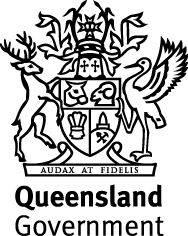 About this documentAbout this documentAbout this documentAbout this documentAbout this documentAbout this documentAbout this documentUnder the Retirement Villages Act 1999 (the Act) a retirement village scheme operator (scheme operator) must prepare a written redevelopment plan when it proposes to redevelop a retirement village in situations where the village will continue to operate throughout the process (a running redevelopment). Under the Retirement Villages Act 1999 (the Act) a retirement village scheme operator (scheme operator) must prepare a written redevelopment plan when it proposes to redevelop a retirement village in situations where the village will continue to operate throughout the process (a running redevelopment). Under the Retirement Villages Act 1999 (the Act) a retirement village scheme operator (scheme operator) must prepare a written redevelopment plan when it proposes to redevelop a retirement village in situations where the village will continue to operate throughout the process (a running redevelopment). Under the Retirement Villages Act 1999 (the Act) a retirement village scheme operator (scheme operator) must prepare a written redevelopment plan when it proposes to redevelop a retirement village in situations where the village will continue to operate throughout the process (a running redevelopment). Under the Retirement Villages Act 1999 (the Act) a retirement village scheme operator (scheme operator) must prepare a written redevelopment plan when it proposes to redevelop a retirement village in situations where the village will continue to operate throughout the process (a running redevelopment). Under the Retirement Villages Act 1999 (the Act) a retirement village scheme operator (scheme operator) must prepare a written redevelopment plan when it proposes to redevelop a retirement village in situations where the village will continue to operate throughout the process (a running redevelopment). Under the Retirement Villages Act 1999 (the Act) a retirement village scheme operator (scheme operator) must prepare a written redevelopment plan when it proposes to redevelop a retirement village in situations where the village will continue to operate throughout the process (a running redevelopment). Short description of redevelopment ………………………………………………………………………………………………………………………………………………………………………………………..Plan version number ………………………………………………………………………………………The information in this document is correct as at [dd/mm/yyyy]Short description of redevelopment ………………………………………………………………………………………………………………………………………………………………………………………..Plan version number ………………………………………………………………………………………The information in this document is correct as at [dd/mm/yyyy]Short description of redevelopment ………………………………………………………………………………………………………………………………………………………………………………………..Plan version number ………………………………………………………………………………………The information in this document is correct as at [dd/mm/yyyy]Short description of redevelopment ………………………………………………………………………………………………………………………………………………………………………………………..Plan version number ………………………………………………………………………………………The information in this document is correct as at [dd/mm/yyyy]Short description of redevelopment ………………………………………………………………………………………………………………………………………………………………………………………..Plan version number ………………………………………………………………………………………The information in this document is correct as at [dd/mm/yyyy]Short description of redevelopment ………………………………………………………………………………………………………………………………………………………………………………………..Plan version number ………………………………………………………………………………………The information in this document is correct as at [dd/mm/yyyy]Short description of redevelopment ………………………………………………………………………………………………………………………………………………………………………………………..Plan version number ………………………………………………………………………………………The information in this document is correct as at [dd/mm/yyyy]Part 1 – Retirement village, operator and management detailsPart 1 – Retirement village, operator and management detailsPart 1 – Retirement village, operator and management detailsPart 1 – Retirement village, operator and management detailsPart 1 – Retirement village, operator and management detailsPart 1 – Retirement village, operator and management detailsPart 1 – Retirement village, operator and management details1.1 Retirement village name and locationRetirement village name …………………………………………………..…Street address …………………………………………………………………Suburb …………………………………… State ……… Postcode ….……Real property description ……………………………………………………Retirement village name …………………………………………………..…Street address …………………………………………………………………Suburb …………………………………… State ……… Postcode ….……Real property description ……………………………………………………Retirement village name …………………………………………………..…Street address …………………………………………………………………Suburb …………………………………… State ……… Postcode ….……Real property description ……………………………………………………Retirement village name …………………………………………………..…Street address …………………………………………………………………Suburb …………………………………… State ……… Postcode ….……Real property description ……………………………………………………Retirement village name …………………………………………………..…Street address …………………………………………………………………Suburb …………………………………… State ……… Postcode ….……Real property description ……………………………………………………Retirement village name …………………………………………………..…Street address …………………………………………………………………Suburb …………………………………… State ……… Postcode ….……Real property description ……………………………………………………1.2 Retirement village scheme operator detailsName of entity that operates the retirement village (scheme operator)…………………………………………………………………………………Australian Company Number (ACN) ………………………………………Address of registered office ………………………………………………..…………………………………………………………………………………Suburb ………………………………………… State ……Postcode ……Date entity became operator………………………………..…………………Name of entity that operates the retirement village (scheme operator)…………………………………………………………………………………Australian Company Number (ACN) ………………………………………Address of registered office ………………………………………………..…………………………………………………………………………………Suburb ………………………………………… State ……Postcode ……Date entity became operator………………………………..…………………Name of entity that operates the retirement village (scheme operator)…………………………………………………………………………………Australian Company Number (ACN) ………………………………………Address of registered office ………………………………………………..…………………………………………………………………………………Suburb ………………………………………… State ……Postcode ……Date entity became operator………………………………..…………………Name of entity that operates the retirement village (scheme operator)…………………………………………………………………………………Australian Company Number (ACN) ………………………………………Address of registered office ………………………………………………..…………………………………………………………………………………Suburb ………………………………………… State ……Postcode ……Date entity became operator………………………………..…………………Name of entity that operates the retirement village (scheme operator)…………………………………………………………………………………Australian Company Number (ACN) ………………………………………Address of registered office ………………………………………………..…………………………………………………………………………………Suburb ………………………………………… State ……Postcode ……Date entity became operator………………………………..…………………Name of entity that operates the retirement village (scheme operator)…………………………………………………………………………………Australian Company Number (ACN) ………………………………………Address of registered office ………………………………………………..…………………………………………………………………………………Suburb ………………………………………… State ……Postcode ……Date entity became operator………………………………..…………………1.3 Village management detailsName of village management entity………………………………………………………………………………….Australian Company Number (ACN) ……………………………………….Phone ………………………… Email ……………………………………….Name of village management entity………………………………………………………………………………….Australian Company Number (ACN) ……………………………………….Phone ………………………… Email ……………………………………….Name of village management entity………………………………………………………………………………….Australian Company Number (ACN) ……………………………………….Phone ………………………… Email ……………………………………….Name of village management entity………………………………………………………………………………….Australian Company Number (ACN) ……………………………………….Phone ………………………… Email ……………………………………….Name of village management entity………………………………………………………………………………….Australian Company Number (ACN) ……………………………………….Phone ………………………… Email ……………………………………….Name of village management entity………………………………………………………………………………….Australian Company Number (ACN) ……………………………………….Phone ………………………… Email ……………………………………….1.4 Contact person for redevelopment Name ……………………………………………………………………………Phone ……………………………... Email …………………………………...Name ……………………………………………………………………………Phone ……………………………... Email …………………………………...Name ……………………………………………………………………………Phone ……………………………... Email …………………………………...Name ……………………………………………………………………………Phone ……………………………... Email …………………………………...Name ……………………………………………………………………………Phone ……………………………... Email …………………………………...Name ……………………………………………………………………………Phone ……………………………... Email …………………………………...Part 2 – Requirements of a redevelopment planPart 2 – Requirements of a redevelopment planPart 2 – Requirements of a redevelopment planPart 2 – Requirements of a redevelopment planPart 2 – Requirements of a redevelopment planPart 2 – Requirements of a redevelopment planPart 2 – Requirements of a redevelopment planWhen a redevelopment plan is requiredA redevelopment plan is required when a scheme operator seeks to redevelop a retirement village without winding down the retirement village scheme or stopping the retirement village scheme from operating (including temporarily). Where a retirement village scheme is closing to redevelop the retirement village, a closure plan should be completed instead. A redevelopment plan must not state matters about more than 1 retirement village scheme. A redevelopment plan must be prepared for any running redevelopments of the village, such as:the construction or demolition of an accommodation unitthe construction or demolition (or expansion or reduction in size / area) of a building or structure in the retirement village the expansion or reduction in size or area of the retirement village an expansion or reduction in retirement village greenspace or parklandsa change of the use of a building or structure located in the retirement village. A redevelopment plan is not needed where: the expansion or reduction of the retirement village size or area, structures or greenspace is of a minor nature, for example, the construction of a shed or similar structure. the change of use of a structure is of a minor nature every resident of the retirement village was given written notice of the running redevelopment, before he or she became a resident in the village comparison document, public information document, the residence contract, a prospective cost document, any by-laws for the village or another document prescribed by regulation. When a redevelopment plan is requiredA redevelopment plan is required when a scheme operator seeks to redevelop a retirement village without winding down the retirement village scheme or stopping the retirement village scheme from operating (including temporarily). Where a retirement village scheme is closing to redevelop the retirement village, a closure plan should be completed instead. A redevelopment plan must not state matters about more than 1 retirement village scheme. A redevelopment plan must be prepared for any running redevelopments of the village, such as:the construction or demolition of an accommodation unitthe construction or demolition (or expansion or reduction in size / area) of a building or structure in the retirement village the expansion or reduction in size or area of the retirement village an expansion or reduction in retirement village greenspace or parklandsa change of the use of a building or structure located in the retirement village. A redevelopment plan is not needed where: the expansion or reduction of the retirement village size or area, structures or greenspace is of a minor nature, for example, the construction of a shed or similar structure. the change of use of a structure is of a minor nature every resident of the retirement village was given written notice of the running redevelopment, before he or she became a resident in the village comparison document, public information document, the residence contract, a prospective cost document, any by-laws for the village or another document prescribed by regulation. When a redevelopment plan is requiredA redevelopment plan is required when a scheme operator seeks to redevelop a retirement village without winding down the retirement village scheme or stopping the retirement village scheme from operating (including temporarily). Where a retirement village scheme is closing to redevelop the retirement village, a closure plan should be completed instead. A redevelopment plan must not state matters about more than 1 retirement village scheme. A redevelopment plan must be prepared for any running redevelopments of the village, such as:the construction or demolition of an accommodation unitthe construction or demolition (or expansion or reduction in size / area) of a building or structure in the retirement village the expansion or reduction in size or area of the retirement village an expansion or reduction in retirement village greenspace or parklandsa change of the use of a building or structure located in the retirement village. A redevelopment plan is not needed where: the expansion or reduction of the retirement village size or area, structures or greenspace is of a minor nature, for example, the construction of a shed or similar structure. the change of use of a structure is of a minor nature every resident of the retirement village was given written notice of the running redevelopment, before he or she became a resident in the village comparison document, public information document, the residence contract, a prospective cost document, any by-laws for the village or another document prescribed by regulation. When a redevelopment plan is requiredA redevelopment plan is required when a scheme operator seeks to redevelop a retirement village without winding down the retirement village scheme or stopping the retirement village scheme from operating (including temporarily). Where a retirement village scheme is closing to redevelop the retirement village, a closure plan should be completed instead. A redevelopment plan must not state matters about more than 1 retirement village scheme. A redevelopment plan must be prepared for any running redevelopments of the village, such as:the construction or demolition of an accommodation unitthe construction or demolition (or expansion or reduction in size / area) of a building or structure in the retirement village the expansion or reduction in size or area of the retirement village an expansion or reduction in retirement village greenspace or parklandsa change of the use of a building or structure located in the retirement village. A redevelopment plan is not needed where: the expansion or reduction of the retirement village size or area, structures or greenspace is of a minor nature, for example, the construction of a shed or similar structure. the change of use of a structure is of a minor nature every resident of the retirement village was given written notice of the running redevelopment, before he or she became a resident in the village comparison document, public information document, the residence contract, a prospective cost document, any by-laws for the village or another document prescribed by regulation. When a redevelopment plan is requiredA redevelopment plan is required when a scheme operator seeks to redevelop a retirement village without winding down the retirement village scheme or stopping the retirement village scheme from operating (including temporarily). Where a retirement village scheme is closing to redevelop the retirement village, a closure plan should be completed instead. A redevelopment plan must not state matters about more than 1 retirement village scheme. A redevelopment plan must be prepared for any running redevelopments of the village, such as:the construction or demolition of an accommodation unitthe construction or demolition (or expansion or reduction in size / area) of a building or structure in the retirement village the expansion or reduction in size or area of the retirement village an expansion or reduction in retirement village greenspace or parklandsa change of the use of a building or structure located in the retirement village. A redevelopment plan is not needed where: the expansion or reduction of the retirement village size or area, structures or greenspace is of a minor nature, for example, the construction of a shed or similar structure. the change of use of a structure is of a minor nature every resident of the retirement village was given written notice of the running redevelopment, before he or she became a resident in the village comparison document, public information document, the residence contract, a prospective cost document, any by-laws for the village or another document prescribed by regulation. When a redevelopment plan is requiredA redevelopment plan is required when a scheme operator seeks to redevelop a retirement village without winding down the retirement village scheme or stopping the retirement village scheme from operating (including temporarily). Where a retirement village scheme is closing to redevelop the retirement village, a closure plan should be completed instead. A redevelopment plan must not state matters about more than 1 retirement village scheme. A redevelopment plan must be prepared for any running redevelopments of the village, such as:the construction or demolition of an accommodation unitthe construction or demolition (or expansion or reduction in size / area) of a building or structure in the retirement village the expansion or reduction in size or area of the retirement village an expansion or reduction in retirement village greenspace or parklandsa change of the use of a building or structure located in the retirement village. A redevelopment plan is not needed where: the expansion or reduction of the retirement village size or area, structures or greenspace is of a minor nature, for example, the construction of a shed or similar structure. the change of use of a structure is of a minor nature every resident of the retirement village was given written notice of the running redevelopment, before he or she became a resident in the village comparison document, public information document, the residence contract, a prospective cost document, any by-laws for the village or another document prescribed by regulation. When a redevelopment plan is requiredA redevelopment plan is required when a scheme operator seeks to redevelop a retirement village without winding down the retirement village scheme or stopping the retirement village scheme from operating (including temporarily). Where a retirement village scheme is closing to redevelop the retirement village, a closure plan should be completed instead. A redevelopment plan must not state matters about more than 1 retirement village scheme. A redevelopment plan must be prepared for any running redevelopments of the village, such as:the construction or demolition of an accommodation unitthe construction or demolition (or expansion or reduction in size / area) of a building or structure in the retirement village the expansion or reduction in size or area of the retirement village an expansion or reduction in retirement village greenspace or parklandsa change of the use of a building or structure located in the retirement village. A redevelopment plan is not needed where: the expansion or reduction of the retirement village size or area, structures or greenspace is of a minor nature, for example, the construction of a shed or similar structure. the change of use of a structure is of a minor nature every resident of the retirement village was given written notice of the running redevelopment, before he or she became a resident in the village comparison document, public information document, the residence contract, a prospective cost document, any by-laws for the village or another document prescribed by regulation. Redevelopment plan must be clear, orderly and fairThe purpose of the redevelopment plan is to provide for a clear, orderly and fair process for the running redevelopment and include the matters prescribed by the Retirement Village Regulation 2018.Redevelopment plan must be clear, orderly and fairThe purpose of the redevelopment plan is to provide for a clear, orderly and fair process for the running redevelopment and include the matters prescribed by the Retirement Village Regulation 2018.Redevelopment plan must be clear, orderly and fairThe purpose of the redevelopment plan is to provide for a clear, orderly and fair process for the running redevelopment and include the matters prescribed by the Retirement Village Regulation 2018.Redevelopment plan must be clear, orderly and fairThe purpose of the redevelopment plan is to provide for a clear, orderly and fair process for the running redevelopment and include the matters prescribed by the Retirement Village Regulation 2018.Redevelopment plan must be clear, orderly and fairThe purpose of the redevelopment plan is to provide for a clear, orderly and fair process for the running redevelopment and include the matters prescribed by the Retirement Village Regulation 2018.Redevelopment plan must be clear, orderly and fairThe purpose of the redevelopment plan is to provide for a clear, orderly and fair process for the running redevelopment and include the matters prescribed by the Retirement Village Regulation 2018.Redevelopment plan must be clear, orderly and fairThe purpose of the redevelopment plan is to provide for a clear, orderly and fair process for the running redevelopment and include the matters prescribed by the Retirement Village Regulation 2018.Redevelopment plan process A scheme operator who proposes to redevelop a retirement village must give each resident of the retirement village: a proposed redevelopment plan relating to the running redevelopment using this form; and a resident meeting notice (Form 9A), which contains further information for residents on the process and timeframes for approving a proposed redevelopment plan. Residents vote on the proposed redevelopment plan by special resolution at a residents’ meeting. The deadline by which residents must have voted cannot be less than 21 days from receiving the proposal.   A redevelopment plan may be approved by either: the residents of the retirement village by a special resolution passed at a residents’ meeting; or the chief executive (Director General of the Department of Communities, Housing and Digital Economy), on application from the scheme operator, if the redevelopment plan has been voted against by residents or has not been approved within the period stated in the residents’ meeting notice.    If a proposed redevelopment is voted against or is not approved by residents, then instead of making an application to the chief executive to approve the proposed redevelopment plan, the scheme operator may choose to consider and negotiate any issues or matters raised by residents. In this case, the scheme operator must submit an amended proposed redevelopment plan for reconsideration by residents and give residents a further notice of a residents’ meeting for a special resolution in accordance with the Act. Residents must be given at least 21 days’ notice of a further residents’ meeting where this occurs.Redevelopment plan process A scheme operator who proposes to redevelop a retirement village must give each resident of the retirement village: a proposed redevelopment plan relating to the running redevelopment using this form; and a resident meeting notice (Form 9A), which contains further information for residents on the process and timeframes for approving a proposed redevelopment plan. Residents vote on the proposed redevelopment plan by special resolution at a residents’ meeting. The deadline by which residents must have voted cannot be less than 21 days from receiving the proposal.   A redevelopment plan may be approved by either: the residents of the retirement village by a special resolution passed at a residents’ meeting; or the chief executive (Director General of the Department of Communities, Housing and Digital Economy), on application from the scheme operator, if the redevelopment plan has been voted against by residents or has not been approved within the period stated in the residents’ meeting notice.    If a proposed redevelopment is voted against or is not approved by residents, then instead of making an application to the chief executive to approve the proposed redevelopment plan, the scheme operator may choose to consider and negotiate any issues or matters raised by residents. In this case, the scheme operator must submit an amended proposed redevelopment plan for reconsideration by residents and give residents a further notice of a residents’ meeting for a special resolution in accordance with the Act. Residents must be given at least 21 days’ notice of a further residents’ meeting where this occurs.Redevelopment plan process A scheme operator who proposes to redevelop a retirement village must give each resident of the retirement village: a proposed redevelopment plan relating to the running redevelopment using this form; and a resident meeting notice (Form 9A), which contains further information for residents on the process and timeframes for approving a proposed redevelopment plan. Residents vote on the proposed redevelopment plan by special resolution at a residents’ meeting. The deadline by which residents must have voted cannot be less than 21 days from receiving the proposal.   A redevelopment plan may be approved by either: the residents of the retirement village by a special resolution passed at a residents’ meeting; or the chief executive (Director General of the Department of Communities, Housing and Digital Economy), on application from the scheme operator, if the redevelopment plan has been voted against by residents or has not been approved within the period stated in the residents’ meeting notice.    If a proposed redevelopment is voted against or is not approved by residents, then instead of making an application to the chief executive to approve the proposed redevelopment plan, the scheme operator may choose to consider and negotiate any issues or matters raised by residents. In this case, the scheme operator must submit an amended proposed redevelopment plan for reconsideration by residents and give residents a further notice of a residents’ meeting for a special resolution in accordance with the Act. Residents must be given at least 21 days’ notice of a further residents’ meeting where this occurs.Redevelopment plan process A scheme operator who proposes to redevelop a retirement village must give each resident of the retirement village: a proposed redevelopment plan relating to the running redevelopment using this form; and a resident meeting notice (Form 9A), which contains further information for residents on the process and timeframes for approving a proposed redevelopment plan. Residents vote on the proposed redevelopment plan by special resolution at a residents’ meeting. The deadline by which residents must have voted cannot be less than 21 days from receiving the proposal.   A redevelopment plan may be approved by either: the residents of the retirement village by a special resolution passed at a residents’ meeting; or the chief executive (Director General of the Department of Communities, Housing and Digital Economy), on application from the scheme operator, if the redevelopment plan has been voted against by residents or has not been approved within the period stated in the residents’ meeting notice.    If a proposed redevelopment is voted against or is not approved by residents, then instead of making an application to the chief executive to approve the proposed redevelopment plan, the scheme operator may choose to consider and negotiate any issues or matters raised by residents. In this case, the scheme operator must submit an amended proposed redevelopment plan for reconsideration by residents and give residents a further notice of a residents’ meeting for a special resolution in accordance with the Act. Residents must be given at least 21 days’ notice of a further residents’ meeting where this occurs.Redevelopment plan process A scheme operator who proposes to redevelop a retirement village must give each resident of the retirement village: a proposed redevelopment plan relating to the running redevelopment using this form; and a resident meeting notice (Form 9A), which contains further information for residents on the process and timeframes for approving a proposed redevelopment plan. Residents vote on the proposed redevelopment plan by special resolution at a residents’ meeting. The deadline by which residents must have voted cannot be less than 21 days from receiving the proposal.   A redevelopment plan may be approved by either: the residents of the retirement village by a special resolution passed at a residents’ meeting; or the chief executive (Director General of the Department of Communities, Housing and Digital Economy), on application from the scheme operator, if the redevelopment plan has been voted against by residents or has not been approved within the period stated in the residents’ meeting notice.    If a proposed redevelopment is voted against or is not approved by residents, then instead of making an application to the chief executive to approve the proposed redevelopment plan, the scheme operator may choose to consider and negotiate any issues or matters raised by residents. In this case, the scheme operator must submit an amended proposed redevelopment plan for reconsideration by residents and give residents a further notice of a residents’ meeting for a special resolution in accordance with the Act. Residents must be given at least 21 days’ notice of a further residents’ meeting where this occurs.Redevelopment plan process A scheme operator who proposes to redevelop a retirement village must give each resident of the retirement village: a proposed redevelopment plan relating to the running redevelopment using this form; and a resident meeting notice (Form 9A), which contains further information for residents on the process and timeframes for approving a proposed redevelopment plan. Residents vote on the proposed redevelopment plan by special resolution at a residents’ meeting. The deadline by which residents must have voted cannot be less than 21 days from receiving the proposal.   A redevelopment plan may be approved by either: the residents of the retirement village by a special resolution passed at a residents’ meeting; or the chief executive (Director General of the Department of Communities, Housing and Digital Economy), on application from the scheme operator, if the redevelopment plan has been voted against by residents or has not been approved within the period stated in the residents’ meeting notice.    If a proposed redevelopment is voted against or is not approved by residents, then instead of making an application to the chief executive to approve the proposed redevelopment plan, the scheme operator may choose to consider and negotiate any issues or matters raised by residents. In this case, the scheme operator must submit an amended proposed redevelopment plan for reconsideration by residents and give residents a further notice of a residents’ meeting for a special resolution in accordance with the Act. Residents must be given at least 21 days’ notice of a further residents’ meeting where this occurs.Redevelopment plan process A scheme operator who proposes to redevelop a retirement village must give each resident of the retirement village: a proposed redevelopment plan relating to the running redevelopment using this form; and a resident meeting notice (Form 9A), which contains further information for residents on the process and timeframes for approving a proposed redevelopment plan. Residents vote on the proposed redevelopment plan by special resolution at a residents’ meeting. The deadline by which residents must have voted cannot be less than 21 days from receiving the proposal.   A redevelopment plan may be approved by either: the residents of the retirement village by a special resolution passed at a residents’ meeting; or the chief executive (Director General of the Department of Communities, Housing and Digital Economy), on application from the scheme operator, if the redevelopment plan has been voted against by residents or has not been approved within the period stated in the residents’ meeting notice.    If a proposed redevelopment is voted against or is not approved by residents, then instead of making an application to the chief executive to approve the proposed redevelopment plan, the scheme operator may choose to consider and negotiate any issues or matters raised by residents. In this case, the scheme operator must submit an amended proposed redevelopment plan for reconsideration by residents and give residents a further notice of a residents’ meeting for a special resolution in accordance with the Act. Residents must be given at least 21 days’ notice of a further residents’ meeting where this occurs.Redevelopment plan process (continued)Where an application is made to the chief executive to approve a proposed redevelopment plan, the chief executive will notify each resident of the application and provide residents with an opportunity to make submissions to the chief executive about the proposed redevelopment plan. The chief executive may approve the proposed redevelopment plan only if satisfied that the plan provides for a clear, orderly and fair process for the running redevelopment. The chief executive must make a decision within 90 days of the later of receiving the application or receiving further information from the scheme operator that the chief executive reasonably requires for the purpose of making the decision.Redevelopment plan process (continued)Where an application is made to the chief executive to approve a proposed redevelopment plan, the chief executive will notify each resident of the application and provide residents with an opportunity to make submissions to the chief executive about the proposed redevelopment plan. The chief executive may approve the proposed redevelopment plan only if satisfied that the plan provides for a clear, orderly and fair process for the running redevelopment. The chief executive must make a decision within 90 days of the later of receiving the application or receiving further information from the scheme operator that the chief executive reasonably requires for the purpose of making the decision.Redevelopment plan process (continued)Where an application is made to the chief executive to approve a proposed redevelopment plan, the chief executive will notify each resident of the application and provide residents with an opportunity to make submissions to the chief executive about the proposed redevelopment plan. The chief executive may approve the proposed redevelopment plan only if satisfied that the plan provides for a clear, orderly and fair process for the running redevelopment. The chief executive must make a decision within 90 days of the later of receiving the application or receiving further information from the scheme operator that the chief executive reasonably requires for the purpose of making the decision.Redevelopment plan process (continued)Where an application is made to the chief executive to approve a proposed redevelopment plan, the chief executive will notify each resident of the application and provide residents with an opportunity to make submissions to the chief executive about the proposed redevelopment plan. The chief executive may approve the proposed redevelopment plan only if satisfied that the plan provides for a clear, orderly and fair process for the running redevelopment. The chief executive must make a decision within 90 days of the later of receiving the application or receiving further information from the scheme operator that the chief executive reasonably requires for the purpose of making the decision.Redevelopment plan process (continued)Where an application is made to the chief executive to approve a proposed redevelopment plan, the chief executive will notify each resident of the application and provide residents with an opportunity to make submissions to the chief executive about the proposed redevelopment plan. The chief executive may approve the proposed redevelopment plan only if satisfied that the plan provides for a clear, orderly and fair process for the running redevelopment. The chief executive must make a decision within 90 days of the later of receiving the application or receiving further information from the scheme operator that the chief executive reasonably requires for the purpose of making the decision.Redevelopment plan process (continued)Where an application is made to the chief executive to approve a proposed redevelopment plan, the chief executive will notify each resident of the application and provide residents with an opportunity to make submissions to the chief executive about the proposed redevelopment plan. The chief executive may approve the proposed redevelopment plan only if satisfied that the plan provides for a clear, orderly and fair process for the running redevelopment. The chief executive must make a decision within 90 days of the later of receiving the application or receiving further information from the scheme operator that the chief executive reasonably requires for the purpose of making the decision.Redevelopment plan process (continued)Where an application is made to the chief executive to approve a proposed redevelopment plan, the chief executive will notify each resident of the application and provide residents with an opportunity to make submissions to the chief executive about the proposed redevelopment plan. The chief executive may approve the proposed redevelopment plan only if satisfied that the plan provides for a clear, orderly and fair process for the running redevelopment. The chief executive must make a decision within 90 days of the later of receiving the application or receiving further information from the scheme operator that the chief executive reasonably requires for the purpose of making the decision.Redevelopment plan may be revisedAn approved redevelopment plan may be revised in the following circumstances: a scheme operator may apply to the chief executive to approve a revision to an approved redevelopment plan; orthe chief executive may, on the chief executive's own initiative, give the scheme operator a written direction to take action to revise an approved redevelopment plan.   The chief executive may approve the revised redevelopment plan only if satisfied that the revised plan provides for a clear, orderly and fair process for redevelopment.Redevelopment plan may be revisedAn approved redevelopment plan may be revised in the following circumstances: a scheme operator may apply to the chief executive to approve a revision to an approved redevelopment plan; orthe chief executive may, on the chief executive's own initiative, give the scheme operator a written direction to take action to revise an approved redevelopment plan.   The chief executive may approve the revised redevelopment plan only if satisfied that the revised plan provides for a clear, orderly and fair process for redevelopment.Redevelopment plan may be revisedAn approved redevelopment plan may be revised in the following circumstances: a scheme operator may apply to the chief executive to approve a revision to an approved redevelopment plan; orthe chief executive may, on the chief executive's own initiative, give the scheme operator a written direction to take action to revise an approved redevelopment plan.   The chief executive may approve the revised redevelopment plan only if satisfied that the revised plan provides for a clear, orderly and fair process for redevelopment.Redevelopment plan may be revisedAn approved redevelopment plan may be revised in the following circumstances: a scheme operator may apply to the chief executive to approve a revision to an approved redevelopment plan; orthe chief executive may, on the chief executive's own initiative, give the scheme operator a written direction to take action to revise an approved redevelopment plan.   The chief executive may approve the revised redevelopment plan only if satisfied that the revised plan provides for a clear, orderly and fair process for redevelopment.Redevelopment plan may be revisedAn approved redevelopment plan may be revised in the following circumstances: a scheme operator may apply to the chief executive to approve a revision to an approved redevelopment plan; orthe chief executive may, on the chief executive's own initiative, give the scheme operator a written direction to take action to revise an approved redevelopment plan.   The chief executive may approve the revised redevelopment plan only if satisfied that the revised plan provides for a clear, orderly and fair process for redevelopment.Redevelopment plan may be revisedAn approved redevelopment plan may be revised in the following circumstances: a scheme operator may apply to the chief executive to approve a revision to an approved redevelopment plan; orthe chief executive may, on the chief executive's own initiative, give the scheme operator a written direction to take action to revise an approved redevelopment plan.   The chief executive may approve the revised redevelopment plan only if satisfied that the revised plan provides for a clear, orderly and fair process for redevelopment.Redevelopment plan may be revisedAn approved redevelopment plan may be revised in the following circumstances: a scheme operator may apply to the chief executive to approve a revision to an approved redevelopment plan; orthe chief executive may, on the chief executive's own initiative, give the scheme operator a written direction to take action to revise an approved redevelopment plan.   The chief executive may approve the revised redevelopment plan only if satisfied that the revised plan provides for a clear, orderly and fair process for redevelopment.Decisions that may be reviewed by the Queensland Civil and Administrative Tribunal (QCAT) Residents who disagree with a decision by the chief executive to approve a redevelopment plan may have the decision reviewed by QCAT. If a decision to approve a redevelopment plan is made by the chief executive, each resident in the village will receive a QCAT information notice which provides further information on how to have a decision reviewed. A scheme operator may also apply to QCAT for a review of the chief executive's decision directing the scheme operator to revise a proposed redevelopment plan, or to revise an approved redevelopment plan.Decisions that may be reviewed by the Queensland Civil and Administrative Tribunal (QCAT) Residents who disagree with a decision by the chief executive to approve a redevelopment plan may have the decision reviewed by QCAT. If a decision to approve a redevelopment plan is made by the chief executive, each resident in the village will receive a QCAT information notice which provides further information on how to have a decision reviewed. A scheme operator may also apply to QCAT for a review of the chief executive's decision directing the scheme operator to revise a proposed redevelopment plan, or to revise an approved redevelopment plan.Decisions that may be reviewed by the Queensland Civil and Administrative Tribunal (QCAT) Residents who disagree with a decision by the chief executive to approve a redevelopment plan may have the decision reviewed by QCAT. If a decision to approve a redevelopment plan is made by the chief executive, each resident in the village will receive a QCAT information notice which provides further information on how to have a decision reviewed. A scheme operator may also apply to QCAT for a review of the chief executive's decision directing the scheme operator to revise a proposed redevelopment plan, or to revise an approved redevelopment plan.Decisions that may be reviewed by the Queensland Civil and Administrative Tribunal (QCAT) Residents who disagree with a decision by the chief executive to approve a redevelopment plan may have the decision reviewed by QCAT. If a decision to approve a redevelopment plan is made by the chief executive, each resident in the village will receive a QCAT information notice which provides further information on how to have a decision reviewed. A scheme operator may also apply to QCAT for a review of the chief executive's decision directing the scheme operator to revise a proposed redevelopment plan, or to revise an approved redevelopment plan.Decisions that may be reviewed by the Queensland Civil and Administrative Tribunal (QCAT) Residents who disagree with a decision by the chief executive to approve a redevelopment plan may have the decision reviewed by QCAT. If a decision to approve a redevelopment plan is made by the chief executive, each resident in the village will receive a QCAT information notice which provides further information on how to have a decision reviewed. A scheme operator may also apply to QCAT for a review of the chief executive's decision directing the scheme operator to revise a proposed redevelopment plan, or to revise an approved redevelopment plan.Decisions that may be reviewed by the Queensland Civil and Administrative Tribunal (QCAT) Residents who disagree with a decision by the chief executive to approve a redevelopment plan may have the decision reviewed by QCAT. If a decision to approve a redevelopment plan is made by the chief executive, each resident in the village will receive a QCAT information notice which provides further information on how to have a decision reviewed. A scheme operator may also apply to QCAT for a review of the chief executive's decision directing the scheme operator to revise a proposed redevelopment plan, or to revise an approved redevelopment plan.Decisions that may be reviewed by the Queensland Civil and Administrative Tribunal (QCAT) Residents who disagree with a decision by the chief executive to approve a redevelopment plan may have the decision reviewed by QCAT. If a decision to approve a redevelopment plan is made by the chief executive, each resident in the village will receive a QCAT information notice which provides further information on how to have a decision reviewed. A scheme operator may also apply to QCAT for a review of the chief executive's decision directing the scheme operator to revise a proposed redevelopment plan, or to revise an approved redevelopment plan.Preparing and implementing a redevelopment plan is a legal requirementA redevelopment plan must be in the approved form and meet the requirements of the Retirement Villages Act 1999 and the Retirement Villages Regulation 2018. Penalties may apply to scheme operators who do not prepare a redevelopment plan or fail to implement an approved redevelopment plan. Preparing and implementing a redevelopment plan is a legal requirementA redevelopment plan must be in the approved form and meet the requirements of the Retirement Villages Act 1999 and the Retirement Villages Regulation 2018. Penalties may apply to scheme operators who do not prepare a redevelopment plan or fail to implement an approved redevelopment plan. Preparing and implementing a redevelopment plan is a legal requirementA redevelopment plan must be in the approved form and meet the requirements of the Retirement Villages Act 1999 and the Retirement Villages Regulation 2018. Penalties may apply to scheme operators who do not prepare a redevelopment plan or fail to implement an approved redevelopment plan. Preparing and implementing a redevelopment plan is a legal requirementA redevelopment plan must be in the approved form and meet the requirements of the Retirement Villages Act 1999 and the Retirement Villages Regulation 2018. Penalties may apply to scheme operators who do not prepare a redevelopment plan or fail to implement an approved redevelopment plan. Preparing and implementing a redevelopment plan is a legal requirementA redevelopment plan must be in the approved form and meet the requirements of the Retirement Villages Act 1999 and the Retirement Villages Regulation 2018. Penalties may apply to scheme operators who do not prepare a redevelopment plan or fail to implement an approved redevelopment plan. Preparing and implementing a redevelopment plan is a legal requirementA redevelopment plan must be in the approved form and meet the requirements of the Retirement Villages Act 1999 and the Retirement Villages Regulation 2018. Penalties may apply to scheme operators who do not prepare a redevelopment plan or fail to implement an approved redevelopment plan. Preparing and implementing a redevelopment plan is a legal requirementA redevelopment plan must be in the approved form and meet the requirements of the Retirement Villages Act 1999 and the Retirement Villages Regulation 2018. Penalties may apply to scheme operators who do not prepare a redevelopment plan or fail to implement an approved redevelopment plan. Discontinuing a redevelopment If at any time the scheme operator decides not to proceed with the redevelopment of the village, they must give a notice of discontinuation (Form 9B) to the chief executive and to each resident of the retirement village. This will mean that the approved redevelopment plan for redevelopment of the retirement village scheme is no longer approved.Discontinuing a redevelopment If at any time the scheme operator decides not to proceed with the redevelopment of the village, they must give a notice of discontinuation (Form 9B) to the chief executive and to each resident of the retirement village. This will mean that the approved redevelopment plan for redevelopment of the retirement village scheme is no longer approved.Discontinuing a redevelopment If at any time the scheme operator decides not to proceed with the redevelopment of the village, they must give a notice of discontinuation (Form 9B) to the chief executive and to each resident of the retirement village. This will mean that the approved redevelopment plan for redevelopment of the retirement village scheme is no longer approved.Discontinuing a redevelopment If at any time the scheme operator decides not to proceed with the redevelopment of the village, they must give a notice of discontinuation (Form 9B) to the chief executive and to each resident of the retirement village. This will mean that the approved redevelopment plan for redevelopment of the retirement village scheme is no longer approved.Discontinuing a redevelopment If at any time the scheme operator decides not to proceed with the redevelopment of the village, they must give a notice of discontinuation (Form 9B) to the chief executive and to each resident of the retirement village. This will mean that the approved redevelopment plan for redevelopment of the retirement village scheme is no longer approved.Discontinuing a redevelopment If at any time the scheme operator decides not to proceed with the redevelopment of the village, they must give a notice of discontinuation (Form 9B) to the chief executive and to each resident of the retirement village. This will mean that the approved redevelopment plan for redevelopment of the retirement village scheme is no longer approved.Discontinuing a redevelopment If at any time the scheme operator decides not to proceed with the redevelopment of the village, they must give a notice of discontinuation (Form 9B) to the chief executive and to each resident of the retirement village. This will mean that the approved redevelopment plan for redevelopment of the retirement village scheme is no longer approved.Important Important Important Important Important Important Important Residents are encouraged to seek independent legal advice Before voting on a proposed redevelopment plan at the residents’ meeting, residents are encouraged to seek independent legal advice about their rights and obligations under the Act and other relevant laws and how the proposed redevelopment may affect them. Some useful contacts for residents are listed at the end of this document.Residents are encouraged to seek independent legal advice Before voting on a proposed redevelopment plan at the residents’ meeting, residents are encouraged to seek independent legal advice about their rights and obligations under the Act and other relevant laws and how the proposed redevelopment may affect them. Some useful contacts for residents are listed at the end of this document.Residents are encouraged to seek independent legal advice Before voting on a proposed redevelopment plan at the residents’ meeting, residents are encouraged to seek independent legal advice about their rights and obligations under the Act and other relevant laws and how the proposed redevelopment may affect them. Some useful contacts for residents are listed at the end of this document.Residents are encouraged to seek independent legal advice Before voting on a proposed redevelopment plan at the residents’ meeting, residents are encouraged to seek independent legal advice about their rights and obligations under the Act and other relevant laws and how the proposed redevelopment may affect them. Some useful contacts for residents are listed at the end of this document.Residents are encouraged to seek independent legal advice Before voting on a proposed redevelopment plan at the residents’ meeting, residents are encouraged to seek independent legal advice about their rights and obligations under the Act and other relevant laws and how the proposed redevelopment may affect them. Some useful contacts for residents are listed at the end of this document.Residents are encouraged to seek independent legal advice Before voting on a proposed redevelopment plan at the residents’ meeting, residents are encouraged to seek independent legal advice about their rights and obligations under the Act and other relevant laws and how the proposed redevelopment may affect them. Some useful contacts for residents are listed at the end of this document.Residents are encouraged to seek independent legal advice Before voting on a proposed redevelopment plan at the residents’ meeting, residents are encouraged to seek independent legal advice about their rights and obligations under the Act and other relevant laws and how the proposed redevelopment may affect them. Some useful contacts for residents are listed at the end of this document.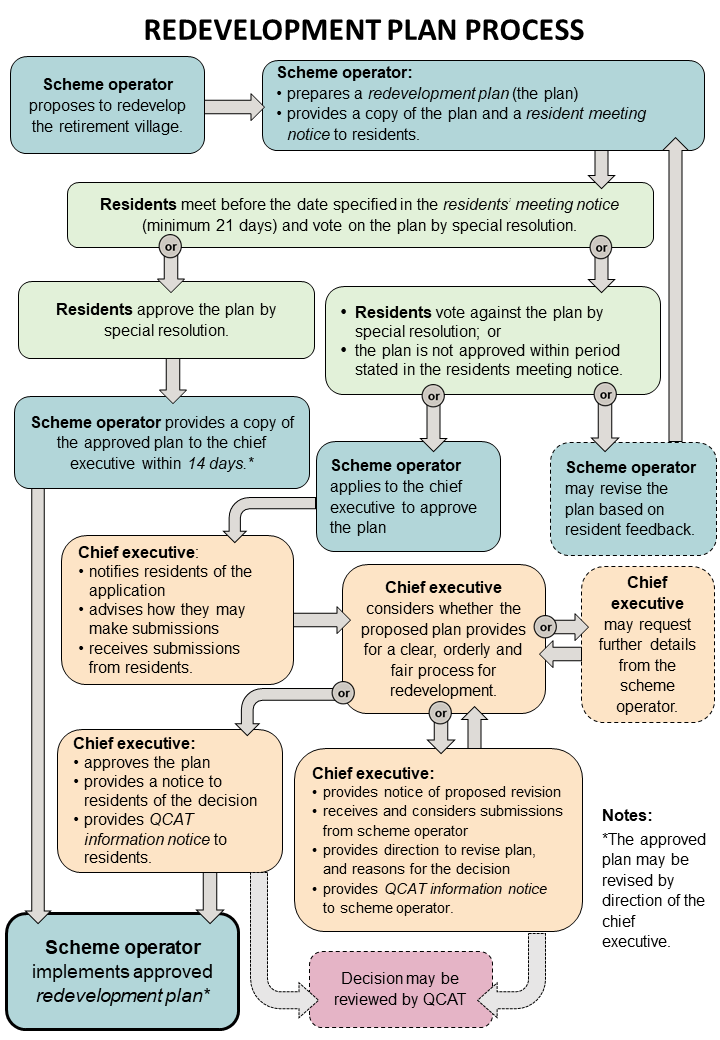 Part 3 – Details of proposed redevelopment Part 3 – Details of proposed redevelopment Part 3 – Details of proposed redevelopment Part 3 – Details of proposed redevelopment Part 3 – Details of proposed redevelopment Part 3 – Details of proposed redevelopment Part 3 – Details of proposed redevelopment 3.1 Overview of redevelopmentNote: these are proposed changes which will require a scheme operator to prepare a redevelopment plan under the Act.Specific details of changes should be provided in 3.9.3.1 Overview of redevelopmentNote: these are proposed changes which will require a scheme operator to prepare a redevelopment plan under the Act.Specific details of changes should be provided in 3.9.3.1.1 Redevelopment of the village will involve (select all that apply) 3.1.1 Redevelopment of the village will involve (select all that apply) 3.1.1 Redevelopment of the village will involve (select all that apply) 3.1.1 Redevelopment of the village will involve (select all that apply) 3.1.1 Redevelopment of the village will involve (select all that apply) 3.1 Overview of redevelopmentNote: these are proposed changes which will require a scheme operator to prepare a redevelopment plan under the Act.Specific details of changes should be provided in 3.9.3.1 Overview of redevelopmentNote: these are proposed changes which will require a scheme operator to prepare a redevelopment plan under the Act.Specific details of changes should be provided in 3.9.Construction of an accommodation unit(s)Specify number …………………………………………………………Construction of an accommodation unit(s)Specify number …………………………………………………………Construction of an accommodation unit(s)Specify number …………………………………………………………Construction of an accommodation unit(s)Specify number …………………………………………………………3.1 Overview of redevelopmentNote: these are proposed changes which will require a scheme operator to prepare a redevelopment plan under the Act.Specific details of changes should be provided in 3.9.3.1 Overview of redevelopmentNote: these are proposed changes which will require a scheme operator to prepare a redevelopment plan under the Act.Specific details of changes should be provided in 3.9.Demolition of accommodation unitsSpecify number ………………………………………………………Demolition of accommodation unitsSpecify number ………………………………………………………Demolition of accommodation unitsSpecify number ………………………………………………………Demolition of accommodation unitsSpecify number ………………………………………………………3.1 Overview of redevelopmentNote: these are proposed changes which will require a scheme operator to prepare a redevelopment plan under the Act.Specific details of changes should be provided in 3.9.3.1 Overview of redevelopmentNote: these are proposed changes which will require a scheme operator to prepare a redevelopment plan under the Act.Specific details of changes should be provided in 3.9.Construction of a building(s) or structures other than accommodation units*Specify ……….………………………………………………………………….………………………………………………………………….Construction of a building(s) or structures other than accommodation units*Specify ……….………………………………………………………………….………………………………………………………………….Construction of a building(s) or structures other than accommodation units*Specify ……….………………………………………………………………….………………………………………………………………….Construction of a building(s) or structures other than accommodation units*Specify ……….………………………………………………………………….………………………………………………………………….3.1 Overview of redevelopmentNote: these are proposed changes which will require a scheme operator to prepare a redevelopment plan under the Act.Specific details of changes should be provided in 3.9.3.1 Overview of redevelopmentNote: these are proposed changes which will require a scheme operator to prepare a redevelopment plan under the Act.Specific details of changes should be provided in 3.9.Demolition of building(s) or structure(s) other than   accommodation units* Specify number ……………………………………………………….Demolition of building(s) or structure(s) other than   accommodation units* Specify number ……………………………………………………….Demolition of building(s) or structure(s) other than   accommodation units* Specify number ……………………………………………………….Demolition of building(s) or structure(s) other than   accommodation units* Specify number ……………………………………………………….3.1 Overview of redevelopmentNote: these are proposed changes which will require a scheme operator to prepare a redevelopment plan under the Act.Specific details of changes should be provided in 3.9.3.1 Overview of redevelopmentNote: these are proposed changes which will require a scheme operator to prepare a redevelopment plan under the Act.Specific details of changes should be provided in 3.9.Expanding the size or area of building(s) or structure(s)Expanding the size or area of building(s) or structure(s)Expanding the size or area of building(s) or structure(s)Expanding the size or area of building(s) or structure(s)3.1 Overview of redevelopmentNote: these are proposed changes which will require a scheme operator to prepare a redevelopment plan under the Act.Specific details of changes should be provided in 3.9.3.1 Overview of redevelopmentNote: these are proposed changes which will require a scheme operator to prepare a redevelopment plan under the Act.Specific details of changes should be provided in 3.9.Reduction in size or area of building(s) or structure(s)Reduction in size or area of building(s) or structure(s)Reduction in size or area of building(s) or structure(s)Reduction in size or area of building(s) or structure(s)3.1 Overview of redevelopmentNote: these are proposed changes which will require a scheme operator to prepare a redevelopment plan under the Act.Specific details of changes should be provided in 3.9.3.1 Overview of redevelopmentNote: these are proposed changes which will require a scheme operator to prepare a redevelopment plan under the Act.Specific details of changes should be provided in 3.9.Expansion in the size or area of the retirement villageExpansion in the size or area of the retirement villageExpansion in the size or area of the retirement villageExpansion in the size or area of the retirement village3.1 Overview of redevelopmentNote: these are proposed changes which will require a scheme operator to prepare a redevelopment plan under the Act.Specific details of changes should be provided in 3.9.3.1 Overview of redevelopmentNote: these are proposed changes which will require a scheme operator to prepare a redevelopment plan under the Act.Specific details of changes should be provided in 3.9.Reduction in size or area of the retirement village Reduction in size or area of the retirement village Reduction in size or area of the retirement village Reduction in size or area of the retirement village 3.1 Overview of redevelopmentNote: these are proposed changes which will require a scheme operator to prepare a redevelopment plan under the Act.Specific details of changes should be provided in 3.9.3.1 Overview of redevelopmentNote: these are proposed changes which will require a scheme operator to prepare a redevelopment plan under the Act.Specific details of changes should be provided in 3.9.A change of use of a building or structure in the retirement village*A change of use of a building or structure in the retirement village*A change of use of a building or structure in the retirement village*A change of use of a building or structure in the retirement village*3.1 Overview of redevelopmentNote: these are proposed changes which will require a scheme operator to prepare a redevelopment plan under the Act.Specific details of changes should be provided in 3.9.3.1 Overview of redevelopmentNote: these are proposed changes which will require a scheme operator to prepare a redevelopment plan under the Act.Specific details of changes should be provided in 3.9.An expansion in greenspace or parkland of the retirement village*An expansion in greenspace or parkland of the retirement village*An expansion in greenspace or parkland of the retirement village*An expansion in greenspace or parkland of the retirement village*3.1 Overview of redevelopmentNote: these are proposed changes which will require a scheme operator to prepare a redevelopment plan under the Act.Specific details of changes should be provided in 3.9.3.1 Overview of redevelopmentNote: these are proposed changes which will require a scheme operator to prepare a redevelopment plan under the Act.Specific details of changes should be provided in 3.9.A reduction in greenspace or parkland of the retirement village* A reduction in greenspace or parkland of the retirement village* A reduction in greenspace or parkland of the retirement village* A reduction in greenspace or parkland of the retirement village* 3.1 Overview of redevelopmentNote: these are proposed changes which will require a scheme operator to prepare a redevelopment plan under the Act.Specific details of changes should be provided in 3.9.3.1 Overview of redevelopmentNote: these are proposed changes which will require a scheme operator to prepare a redevelopment plan under the Act.Specific details of changes should be provided in 3.9.*other than changes / works that are of a minor nature*other than changes / works that are of a minor nature*other than changes / works that are of a minor nature*other than changes / works that are of a minor nature*other than changes / works that are of a minor nature3.1 Overview of redevelopmentNote: these are proposed changes which will require a scheme operator to prepare a redevelopment plan under the Act.Specific details of changes should be provided in 3.9.3.1 Overview of redevelopmentNote: these are proposed changes which will require a scheme operator to prepare a redevelopment plan under the Act.Specific details of changes should be provided in 3.9.3.1.2 Real property description of land subject to redevelopment ………………………………………………………………………………………………………………………………………………………………………………………………………………………………………3.1.2 Real property description of land subject to redevelopment ………………………………………………………………………………………………………………………………………………………………………………………………………………………………………3.1.2 Real property description of land subject to redevelopment ………………………………………………………………………………………………………………………………………………………………………………………………………………………………………3.1.2 Real property description of land subject to redevelopment ………………………………………………………………………………………………………………………………………………………………………………………………………………………………………3.1.2 Real property description of land subject to redevelopment ………………………………………………………………………………………………………………………………………………………………………………………………………………………………………3.2 Overview of ancillary changes and impacts Note: These are proposed changes involved in the redevelopment which would not, by themselves, require the scheme operator to prepare a redevelopment plan under the Act. Specific details of changes should be provided in 3.93.2 Overview of ancillary changes and impacts Note: These are proposed changes involved in the redevelopment which would not, by themselves, require the scheme operator to prepare a redevelopment plan under the Act. Specific details of changes should be provided in 3.9Redevelopment of the village will involve (select all that may apply)Redevelopment of the village will involve (select all that may apply)Redevelopment of the village will involve (select all that may apply)Redevelopment of the village will involve (select all that may apply)Redevelopment of the village will involve (select all that may apply)3.2 Overview of ancillary changes and impacts Note: These are proposed changes involved in the redevelopment which would not, by themselves, require the scheme operator to prepare a redevelopment plan under the Act. Specific details of changes should be provided in 3.93.2 Overview of ancillary changes and impacts Note: These are proposed changes involved in the redevelopment which would not, by themselves, require the scheme operator to prepare a redevelopment plan under the Act. Specific details of changes should be provided in 3.9Construction of new roads Construction of new roads Construction of new roads Construction of new roads 3.2 Overview of ancillary changes and impacts Note: These are proposed changes involved in the redevelopment which would not, by themselves, require the scheme operator to prepare a redevelopment plan under the Act. Specific details of changes should be provided in 3.93.2 Overview of ancillary changes and impacts Note: These are proposed changes involved in the redevelopment which would not, by themselves, require the scheme operator to prepare a redevelopment plan under the Act. Specific details of changes should be provided in 3.9Construction of new pathways, bike paths or sidewalksConstruction of new pathways, bike paths or sidewalksConstruction of new pathways, bike paths or sidewalksConstruction of new pathways, bike paths or sidewalks3.2 Overview of ancillary changes and impacts Note: These are proposed changes involved in the redevelopment which would not, by themselves, require the scheme operator to prepare a redevelopment plan under the Act. Specific details of changes should be provided in 3.93.2 Overview of ancillary changes and impacts Note: These are proposed changes involved in the redevelopment which would not, by themselves, require the scheme operator to prepare a redevelopment plan under the Act. Specific details of changes should be provided in 3.9Installation of utility infrastructureInstallation of utility infrastructureInstallation of utility infrastructureInstallation of utility infrastructure3.2 Overview of ancillary changes and impacts Note: These are proposed changes involved in the redevelopment which would not, by themselves, require the scheme operator to prepare a redevelopment plan under the Act. Specific details of changes should be provided in 3.93.2 Overview of ancillary changes and impacts Note: These are proposed changes involved in the redevelopment which would not, by themselves, require the scheme operator to prepare a redevelopment plan under the Act. Specific details of changes should be provided in 3.9Creation of new parking spaces  Creation of new parking spaces  Creation of new parking spaces  Creation of new parking spaces  3.2 Overview of ancillary changes and impacts Note: These are proposed changes involved in the redevelopment which would not, by themselves, require the scheme operator to prepare a redevelopment plan under the Act. Specific details of changes should be provided in 3.93.2 Overview of ancillary changes and impacts Note: These are proposed changes involved in the redevelopment which would not, by themselves, require the scheme operator to prepare a redevelopment plan under the Act. Specific details of changes should be provided in 3.9Planting or installation of trees Planting or installation of trees Planting or installation of trees Planting or installation of trees 3.2 Overview of ancillary changes and impacts Note: These are proposed changes involved in the redevelopment which would not, by themselves, require the scheme operator to prepare a redevelopment plan under the Act. Specific details of changes should be provided in 3.93.2 Overview of ancillary changes and impacts Note: These are proposed changes involved in the redevelopment which would not, by themselves, require the scheme operator to prepare a redevelopment plan under the Act. Specific details of changes should be provided in 3.9Installation of street lights Installation of street lights Installation of street lights Installation of street lights 3.2 Overview of ancillary changes and impacts Note: These are proposed changes involved in the redevelopment which would not, by themselves, require the scheme operator to prepare a redevelopment plan under the Act. Specific details of changes should be provided in 3.93.2 Overview of ancillary changes and impacts Note: These are proposed changes involved in the redevelopment which would not, by themselves, require the scheme operator to prepare a redevelopment plan under the Act. Specific details of changes should be provided in 3.9Interruptions in use of utilities  Interruptions in use of utilities  Interruptions in use of utilities  Interruptions in use of utilities  3.2 Overview of ancillary changes and impacts Note: These are proposed changes involved in the redevelopment which would not, by themselves, require the scheme operator to prepare a redevelopment plan under the Act. Specific details of changes should be provided in 3.93.2 Overview of ancillary changes and impacts Note: These are proposed changes involved in the redevelopment which would not, by themselves, require the scheme operator to prepare a redevelopment plan under the Act. Specific details of changes should be provided in 3.9Removal of existing roadsRemoval of existing roadsRemoval of existing roadsRemoval of existing roads3.2 Overview of ancillary changes and impacts Note: These are proposed changes involved in the redevelopment which would not, by themselves, require the scheme operator to prepare a redevelopment plan under the Act. Specific details of changes should be provided in 3.93.2 Overview of ancillary changes and impacts Note: These are proposed changes involved in the redevelopment which would not, by themselves, require the scheme operator to prepare a redevelopment plan under the Act. Specific details of changes should be provided in 3.9Road closures or redirectionsRoad closures or redirectionsRoad closures or redirectionsRoad closures or redirections3.2 Overview of ancillary changes and impacts Note: These are proposed changes involved in the redevelopment which would not, by themselves, require the scheme operator to prepare a redevelopment plan under the Act. Specific details of changes should be provided in 3.93.2 Overview of ancillary changes and impacts Note: These are proposed changes involved in the redevelopment which would not, by themselves, require the scheme operator to prepare a redevelopment plan under the Act. Specific details of changes should be provided in 3.9Removal of existing pathways, bike paths or sidewalksRemoval of existing pathways, bike paths or sidewalksRemoval of existing pathways, bike paths or sidewalksRemoval of existing pathways, bike paths or sidewalks3.2 Overview of ancillary changes and impacts Note: These are proposed changes involved in the redevelopment which would not, by themselves, require the scheme operator to prepare a redevelopment plan under the Act. Specific details of changes should be provided in 3.93.2 Overview of ancillary changes and impacts Note: These are proposed changes involved in the redevelopment which would not, by themselves, require the scheme operator to prepare a redevelopment plan under the Act. Specific details of changes should be provided in 3.9Removal of existing parking spacesRemoval of existing parking spacesRemoval of existing parking spacesRemoval of existing parking spaces3.2 Overview of ancillary changes and impacts Note: These are proposed changes involved in the redevelopment which would not, by themselves, require the scheme operator to prepare a redevelopment plan under the Act. Specific details of changes should be provided in 3.93.2 Overview of ancillary changes and impacts Note: These are proposed changes involved in the redevelopment which would not, by themselves, require the scheme operator to prepare a redevelopment plan under the Act. Specific details of changes should be provided in 3.9Clearing of treesClearing of treesClearing of treesClearing of trees3.2 Overview of ancillary changes and impacts Note: These are proposed changes involved in the redevelopment which would not, by themselves, require the scheme operator to prepare a redevelopment plan under the Act. Specific details of changes should be provided in 3.93.2 Overview of ancillary changes and impacts Note: These are proposed changes involved in the redevelopment which would not, by themselves, require the scheme operator to prepare a redevelopment plan under the Act. Specific details of changes should be provided in 3.9Removal of existing street lights Removal of existing street lights Removal of existing street lights Removal of existing street lights 3.2 Overview of ancillary changes and impacts Note: These are proposed changes involved in the redevelopment which would not, by themselves, require the scheme operator to prepare a redevelopment plan under the Act. Specific details of changes should be provided in 3.93.2 Overview of ancillary changes and impacts Note: These are proposed changes involved in the redevelopment which would not, by themselves, require the scheme operator to prepare a redevelopment plan under the Act. Specific details of changes should be provided in 3.9Other (specify) ………………………………………………………………………….………………………………………………………………………….………………………………………………………………………….………………………………………………………………………….………………………………………………………………………….………………………………………………………………………….………………………………………………………………………….………………………………………………………………………….………………………………………………………………………….Other (specify) ………………………………………………………………………….………………………………………………………………………….………………………………………………………………………….………………………………………………………………………….………………………………………………………………………….………………………………………………………………………….………………………………………………………………………….………………………………………………………………………….………………………………………………………………………….Other (specify) ………………………………………………………………………….………………………………………………………………………….………………………………………………………………………….………………………………………………………………………….………………………………………………………………………….………………………………………………………………………….………………………………………………………………………….………………………………………………………………………….………………………………………………………………………….Other (specify) ………………………………………………………………………….………………………………………………………………………….………………………………………………………………………….………………………………………………………………………….………………………………………………………………………….………………………………………………………………………….………………………………………………………………………….………………………………………………………………………….………………………………………………………………………….3.3 Reason for the proposed redevelopment 3.3 Reason for the proposed redevelopment What is the purpose / reason for the proposed redevelopment? ……………………………………………………………………………………………………………………………………………………………………………………………………………………………………………………………………………………………………………………………………………………………………………………………………………………………………………………………………………………………………………………………………………………………………………………………………………………………………………………………………………………What is the purpose / reason for the proposed redevelopment? ……………………………………………………………………………………………………………………………………………………………………………………………………………………………………………………………………………………………………………………………………………………………………………………………………………………………………………………………………………………………………………………………………………………………………………………………………………………………………………………………………………………What is the purpose / reason for the proposed redevelopment? ……………………………………………………………………………………………………………………………………………………………………………………………………………………………………………………………………………………………………………………………………………………………………………………………………………………………………………………………………………………………………………………………………………………………………………………………………………………………………………………………………………………What is the purpose / reason for the proposed redevelopment? ……………………………………………………………………………………………………………………………………………………………………………………………………………………………………………………………………………………………………………………………………………………………………………………………………………………………………………………………………………………………………………………………………………………………………………………………………………………………………………………………………………………What is the purpose / reason for the proposed redevelopment? ……………………………………………………………………………………………………………………………………………………………………………………………………………………………………………………………………………………………………………………………………………………………………………………………………………………………………………………………………………………………………………………………………………………………………………………………………………………………………………………………………………………3.4 Number of units in the retirement village  3.4 Number of units in the retirement village  3.4.1 Total number of people currently residing in accommodation units in the retirement village ………………………………………………………………………3.4.2 Total number of accommodation units before redevelopment ………………………………………………………………………3.4.3 Total number of accommodation units after redevelopment ………………………………………………………………………3.4.4 Total number of currently vacant accommodation units ………………………………………………………………………3.4.1 Total number of people currently residing in accommodation units in the retirement village ………………………………………………………………………3.4.2 Total number of accommodation units before redevelopment ………………………………………………………………………3.4.3 Total number of accommodation units after redevelopment ………………………………………………………………………3.4.4 Total number of currently vacant accommodation units ………………………………………………………………………3.4.1 Total number of people currently residing in accommodation units in the retirement village ………………………………………………………………………3.4.2 Total number of accommodation units before redevelopment ………………………………………………………………………3.4.3 Total number of accommodation units after redevelopment ………………………………………………………………………3.4.4 Total number of currently vacant accommodation units ………………………………………………………………………3.4.1 Total number of people currently residing in accommodation units in the retirement village ………………………………………………………………………3.4.2 Total number of accommodation units before redevelopment ………………………………………………………………………3.4.3 Total number of accommodation units after redevelopment ………………………………………………………………………3.4.4 Total number of currently vacant accommodation units ………………………………………………………………………3.4.1 Total number of people currently residing in accommodation units in the retirement village ………………………………………………………………………3.4.2 Total number of accommodation units before redevelopment ………………………………………………………………………3.4.3 Total number of accommodation units after redevelopment ………………………………………………………………………3.4.4 Total number of currently vacant accommodation units ………………………………………………………………………3.4.5 Number of units before redevelopment3.4.5 Number of units before redevelopmentFreeholdIndependent living units ……………….Serviced units ……………….FreeholdIndependent living units ……………….Serviced units ……………….LeaseholdIndependent living units ……………….Serviced units ……………….LicenceIndependent living units ……………Serviced units ……………Other (specify) …………………..Independent living units ……………….Serviced units ……………….3.4.6 Number of units once redevelopment is completed 3.4.6 Number of units once redevelopment is completed FreeholdIndependent living units ……………….Serviced units ……………….FreeholdIndependent living units ……………….Serviced units ……………….LeaseholdIndependent living units ……………….Serviced units ……………….LicenceIndependent living units ……………….Serviced units ……………….Other (specify) …………………..Independent living units ……………….Serviced units ……………….3.5 FacilitiesSee 6.5 and 6.6 for more details on impacts and interruptions to facilities.  3.5 FacilitiesSee 6.5 and 6.6 for more details on impacts and interruptions to facilities.  3.5.1 Will the proposed redevelopment involve new or improved facilities available to residents? Yes    No3.5.2 If yes, provide details. ………………………………………………………………………….………………………………………………………………………….………………………………………………………………………….………………………………………………………………………….………………………………………………………………………….………………………………………………………………………….3.5.3 Will the proposed redevelopment involve a removal of any facilities available to residents? Yes (permanently)   Yes (during redevelopment)  No3.4.4 If yes, provide details ………………………………………………………………………….………………………………………………………………………….………………………………………………………………………….………………………………………………………………………….………………………………………………………………………….………………………………………………………………………….3.5.1 Will the proposed redevelopment involve new or improved facilities available to residents? Yes    No3.5.2 If yes, provide details. ………………………………………………………………………….………………………………………………………………………….………………………………………………………………………….………………………………………………………………………….………………………………………………………………………….………………………………………………………………………….3.5.3 Will the proposed redevelopment involve a removal of any facilities available to residents? Yes (permanently)   Yes (during redevelopment)  No3.4.4 If yes, provide details ………………………………………………………………………….………………………………………………………………………….………………………………………………………………………….………………………………………………………………………….………………………………………………………………………….………………………………………………………………………….3.5.1 Will the proposed redevelopment involve new or improved facilities available to residents? Yes    No3.5.2 If yes, provide details. ………………………………………………………………………….………………………………………………………………………….………………………………………………………………………….………………………………………………………………………….………………………………………………………………………….………………………………………………………………………….3.5.3 Will the proposed redevelopment involve a removal of any facilities available to residents? Yes (permanently)   Yes (during redevelopment)  No3.4.4 If yes, provide details ………………………………………………………………………….………………………………………………………………………….………………………………………………………………………….………………………………………………………………………….………………………………………………………………………….………………………………………………………………………….3.5.1 Will the proposed redevelopment involve new or improved facilities available to residents? Yes    No3.5.2 If yes, provide details. ………………………………………………………………………….………………………………………………………………………….………………………………………………………………………….………………………………………………………………………….………………………………………………………………………….………………………………………………………………………….3.5.3 Will the proposed redevelopment involve a removal of any facilities available to residents? Yes (permanently)   Yes (during redevelopment)  No3.4.4 If yes, provide details ………………………………………………………………………….………………………………………………………………………….………………………………………………………………………….………………………………………………………………………….………………………………………………………………………….………………………………………………………………………….3.5.1 Will the proposed redevelopment involve new or improved facilities available to residents? Yes    No3.5.2 If yes, provide details. ………………………………………………………………………….………………………………………………………………………….………………………………………………………………………….………………………………………………………………………….………………………………………………………………………….………………………………………………………………………….3.5.3 Will the proposed redevelopment involve a removal of any facilities available to residents? Yes (permanently)   Yes (during redevelopment)  No3.4.4 If yes, provide details ………………………………………………………………………….………………………………………………………………………….………………………………………………………………………….………………………………………………………………………….………………………………………………………………………….………………………………………………………………………….3.6 Construction height3.6 Construction height3.6.1 Does the proposed redevelopment involve the construction of any multi-storey buildings?   Yes    No3.6.2 If yes, provide details.……………………………………………………………………………………………………………………………………………………………………………………………………………………………….………………………………………………………………………….3.6.1 Does the proposed redevelopment involve the construction of any multi-storey buildings?   Yes    No3.6.2 If yes, provide details.……………………………………………………………………………………………………………………………………………………………………………………………………………………………….………………………………………………………………………….3.6.1 Does the proposed redevelopment involve the construction of any multi-storey buildings?   Yes    No3.6.2 If yes, provide details.……………………………………………………………………………………………………………………………………………………………………………………………………………………………….………………………………………………………………………….3.6.1 Does the proposed redevelopment involve the construction of any multi-storey buildings?   Yes    No3.6.2 If yes, provide details.……………………………………………………………………………………………………………………………………………………………………………………………………………………………….………………………………………………………………………….3.6.1 Does the proposed redevelopment involve the construction of any multi-storey buildings?   Yes    No3.6.2 If yes, provide details.……………………………………………………………………………………………………………………………………………………………………………………………………………………………….………………………………………………………………………….3.7 Change in size or area of retirement village3.7 Change in size or area of retirement village3.7.1 Does the proposed redevelopment involve the expansion or reduction in the size or area of the retirement village?   Yes    No3.7.2 If yes, provide details including the reason for the expansion or reduction. ………………………………………………………………………………………………………………………………………………………………………………………………………………………………………………………………………………………………………………………………………………………………………………………………………………………………………………………………………………………………………………3.7.1 Does the proposed redevelopment involve the expansion or reduction in the size or area of the retirement village?   Yes    No3.7.2 If yes, provide details including the reason for the expansion or reduction. ………………………………………………………………………………………………………………………………………………………………………………………………………………………………………………………………………………………………………………………………………………………………………………………………………………………………………………………………………………………………………………3.7.1 Does the proposed redevelopment involve the expansion or reduction in the size or area of the retirement village?   Yes    No3.7.2 If yes, provide details including the reason for the expansion or reduction. ………………………………………………………………………………………………………………………………………………………………………………………………………………………………………………………………………………………………………………………………………………………………………………………………………………………………………………………………………………………………………………3.7.1 Does the proposed redevelopment involve the expansion or reduction in the size or area of the retirement village?   Yes    No3.7.2 If yes, provide details including the reason for the expansion or reduction. ………………………………………………………………………………………………………………………………………………………………………………………………………………………………………………………………………………………………………………………………………………………………………………………………………………………………………………………………………………………………………………3.7.1 Does the proposed redevelopment involve the expansion or reduction in the size or area of the retirement village?   Yes    No3.7.2 If yes, provide details including the reason for the expansion or reduction. ………………………………………………………………………………………………………………………………………………………………………………………………………………………………………………………………………………………………………………………………………………………………………………………………………………………………………………………………………………………………………………3.8 Shared use facilities For example, an elevator which services a retirement village and an aged care facility which share a building.Include details of how costs for these facilities will be apportioned (if applicable). 3.8 Shared use facilities For example, an elevator which services a retirement village and an aged care facility which share a building.Include details of how costs for these facilities will be apportioned (if applicable). 3.8.1 Does the proposed redevelopment involve the construction, demolition, expansion, reduction or change of purpose of a building, structure, facility or infrastructure where usage is (or will be) shared by another type of housing service (such as aged care)? Yes    No3.8.2 If yes, provide details.…………………………………………………………………………………………………………………………………………………………………...…………………………………………………………………………………………………………………………………………………………………...…………………………………………………………………………………………………………………………………………………………………...3.8.3 If you answered yes to 3.8.1, does a draft, or finalised building management statement exist which outlines this arrangement?  Yes (draft)   Yes (registered)     No3.8.4 If a registered building management statement exists, provide the BMS dealing number………………………………………………………………………………….3.8.1 Does the proposed redevelopment involve the construction, demolition, expansion, reduction or change of purpose of a building, structure, facility or infrastructure where usage is (or will be) shared by another type of housing service (such as aged care)? Yes    No3.8.2 If yes, provide details.…………………………………………………………………………………………………………………………………………………………………...…………………………………………………………………………………………………………………………………………………………………...…………………………………………………………………………………………………………………………………………………………………...3.8.3 If you answered yes to 3.8.1, does a draft, or finalised building management statement exist which outlines this arrangement?  Yes (draft)   Yes (registered)     No3.8.4 If a registered building management statement exists, provide the BMS dealing number………………………………………………………………………………….3.8.1 Does the proposed redevelopment involve the construction, demolition, expansion, reduction or change of purpose of a building, structure, facility or infrastructure where usage is (or will be) shared by another type of housing service (such as aged care)? Yes    No3.8.2 If yes, provide details.…………………………………………………………………………………………………………………………………………………………………...…………………………………………………………………………………………………………………………………………………………………...…………………………………………………………………………………………………………………………………………………………………...3.8.3 If you answered yes to 3.8.1, does a draft, or finalised building management statement exist which outlines this arrangement?  Yes (draft)   Yes (registered)     No3.8.4 If a registered building management statement exists, provide the BMS dealing number………………………………………………………………………………….3.8.1 Does the proposed redevelopment involve the construction, demolition, expansion, reduction or change of purpose of a building, structure, facility or infrastructure where usage is (or will be) shared by another type of housing service (such as aged care)? Yes    No3.8.2 If yes, provide details.…………………………………………………………………………………………………………………………………………………………………...…………………………………………………………………………………………………………………………………………………………………...…………………………………………………………………………………………………………………………………………………………………...3.8.3 If you answered yes to 3.8.1, does a draft, or finalised building management statement exist which outlines this arrangement?  Yes (draft)   Yes (registered)     No3.8.4 If a registered building management statement exists, provide the BMS dealing number………………………………………………………………………………….3.8.1 Does the proposed redevelopment involve the construction, demolition, expansion, reduction or change of purpose of a building, structure, facility or infrastructure where usage is (or will be) shared by another type of housing service (such as aged care)? Yes    No3.8.2 If yes, provide details.…………………………………………………………………………………………………………………………………………………………………...…………………………………………………………………………………………………………………………………………………………………...…………………………………………………………………………………………………………………………………………………………………...3.8.3 If you answered yes to 3.8.1, does a draft, or finalised building management statement exist which outlines this arrangement?  Yes (draft)   Yes (registered)     No3.8.4 If a registered building management statement exists, provide the BMS dealing number………………………………………………………………………………….3.9 Detailed explanation of proposed redevelopment The explanation should include enough information for residents to clearly understand what will be involved in the redevelopment. This should include, but is not limited to: the details of all relevant matters listed in section 3.1 of this form the size and location of new accommodation units the size and location of new communal facilities or buildingsthe location of any new roads, paths or bikewaysthe details of any expansions or reductions of the size or area of the retirement village.3.9 Detailed explanation of proposed redevelopment The explanation should include enough information for residents to clearly understand what will be involved in the redevelopment. This should include, but is not limited to: the details of all relevant matters listed in section 3.1 of this form the size and location of new accommodation units the size and location of new communal facilities or buildingsthe location of any new roads, paths or bikewaysthe details of any expansions or reductions of the size or area of the retirement village.Provide a detailed explanation of the proposed redevelopment Please also insert or attach diagrams of the village layout prior to redevelopment and after redevelopment such as a site plan where helpful. The objective should be to ensure someone is able to understand what is currently on site, what the development proposes and key aspects of that development. ……………………………………………………………………………………………………………………………………………………………………………………………………………………………………………………………………………………………………………………………………………………………………………………………………………………………………………………………………………………………………………………………………………………………………………………………………………………………………………………………………………………………………………………………………………………………………………………………………………………………………………………………………………………………………………………………………………………………………………………………………………………………………………………………………………………………………………………………………………………………………………………………………………………………………………………………………………………………………………………………………………………………………………………………………………………………………………………………………………………………………………………………………………….………………………………………………………………………………………………………………………………………………………………………………………………………………………………………………………………………………………………………………………………………………………………………………………………………………………………………………………………………………………………………………Provide a detailed explanation of the proposed redevelopment Please also insert or attach diagrams of the village layout prior to redevelopment and after redevelopment such as a site plan where helpful. The objective should be to ensure someone is able to understand what is currently on site, what the development proposes and key aspects of that development. ……………………………………………………………………………………………………………………………………………………………………………………………………………………………………………………………………………………………………………………………………………………………………………………………………………………………………………………………………………………………………………………………………………………………………………………………………………………………………………………………………………………………………………………………………………………………………………………………………………………………………………………………………………………………………………………………………………………………………………………………………………………………………………………………………………………………………………………………………………………………………………………………………………………………………………………………………………………………………………………………………………………………………………………………………………………………………………………………………………………………………………………………………………….………………………………………………………………………………………………………………………………………………………………………………………………………………………………………………………………………………………………………………………………………………………………………………………………………………………………………………………………………………………………………………Provide a detailed explanation of the proposed redevelopment Please also insert or attach diagrams of the village layout prior to redevelopment and after redevelopment such as a site plan where helpful. The objective should be to ensure someone is able to understand what is currently on site, what the development proposes and key aspects of that development. ……………………………………………………………………………………………………………………………………………………………………………………………………………………………………………………………………………………………………………………………………………………………………………………………………………………………………………………………………………………………………………………………………………………………………………………………………………………………………………………………………………………………………………………………………………………………………………………………………………………………………………………………………………………………………………………………………………………………………………………………………………………………………………………………………………………………………………………………………………………………………………………………………………………………………………………………………………………………………………………………………………………………………………………………………………………………………………………………………………………………………………………………………………….………………………………………………………………………………………………………………………………………………………………………………………………………………………………………………………………………………………………………………………………………………………………………………………………………………………………………………………………………………………………………………Provide a detailed explanation of the proposed redevelopment Please also insert or attach diagrams of the village layout prior to redevelopment and after redevelopment such as a site plan where helpful. The objective should be to ensure someone is able to understand what is currently on site, what the development proposes and key aspects of that development. ……………………………………………………………………………………………………………………………………………………………………………………………………………………………………………………………………………………………………………………………………………………………………………………………………………………………………………………………………………………………………………………………………………………………………………………………………………………………………………………………………………………………………………………………………………………………………………………………………………………………………………………………………………………………………………………………………………………………………………………………………………………………………………………………………………………………………………………………………………………………………………………………………………………………………………………………………………………………………………………………………………………………………………………………………………………………………………………………………………………………………………………………………………….………………………………………………………………………………………………………………………………………………………………………………………………………………………………………………………………………………………………………………………………………………………………………………………………………………………………………………………………………………………………………………Provide a detailed explanation of the proposed redevelopment Please also insert or attach diagrams of the village layout prior to redevelopment and after redevelopment such as a site plan where helpful. The objective should be to ensure someone is able to understand what is currently on site, what the development proposes and key aspects of that development. ……………………………………………………………………………………………………………………………………………………………………………………………………………………………………………………………………………………………………………………………………………………………………………………………………………………………………………………………………………………………………………………………………………………………………………………………………………………………………………………………………………………………………………………………………………………………………………………………………………………………………………………………………………………………………………………………………………………………………………………………………………………………………………………………………………………………………………………………………………………………………………………………………………………………………………………………………………………………………………………………………………………………………………………………………………………………………………………………………………………………………………………………………………….………………………………………………………………………………………………………………………………………………………………………………………………………………………………………………………………………………………………………………………………………………………………………………………………………………………………………………………………………………………………………………Part 4 – Development applications and development approvalsPart 4 – Development applications and development approvalsPart 4 – Development applications and development approvalsPart 4 – Development applications and development approvalsPart 4 – Development applications and development approvalsPart 4 – Development applications and development approvalsPart 4 – Development applications and development approvals4.1 Details of development applications and development approvalsNote: preparing a redevelopment plan does not replace other development approval requirements required under the Planning Act 2016.This should include, but is not limited to: the name of the relevant authority any timeframes for residents to make representations (if known). 4.1 Details of development applications and development approvalsNote: preparing a redevelopment plan does not replace other development approval requirements required under the Planning Act 2016.This should include, but is not limited to: the name of the relevant authority any timeframes for residents to make representations (if known). 4.1.1 Will development approval be required for the proposed redevelopment in accordance with the Planning Act 2016? Yes  No  Not known  4.1.2 If yes, provide details. ………………………………………………………………………………….………………………………………………………………………………….………………………………………………………………………………….………………………………………………………………………………….4.1.3 Will the development application process allow for residents to make representations on the application?   Yes  No   Not known   Not applicable 4.1.4 If yes, provide details. …………………………………………………………………………………………………………………………………………………………………………………………………………………………………………………………………………………………………………………………………………4.1.5 Have any applications for relevant development application already been lodged with the relevant authority?    Yes  No   Not applicable 4.1.6 If yes, what was the date of lodgement? ………………………………………………………………………………4.1.7 Have any relevant development application approvals already been granted by the relevant authority at the time of this proposed redevelopment plan?  Yes  No  Not applicable 4.1.8 If yes, when was approval granted? ……………………………………………………………………………….4.1.1 Will development approval be required for the proposed redevelopment in accordance with the Planning Act 2016? Yes  No  Not known  4.1.2 If yes, provide details. ………………………………………………………………………………….………………………………………………………………………………….………………………………………………………………………………….………………………………………………………………………………….4.1.3 Will the development application process allow for residents to make representations on the application?   Yes  No   Not known   Not applicable 4.1.4 If yes, provide details. …………………………………………………………………………………………………………………………………………………………………………………………………………………………………………………………………………………………………………………………………………4.1.5 Have any applications for relevant development application already been lodged with the relevant authority?    Yes  No   Not applicable 4.1.6 If yes, what was the date of lodgement? ………………………………………………………………………………4.1.7 Have any relevant development application approvals already been granted by the relevant authority at the time of this proposed redevelopment plan?  Yes  No  Not applicable 4.1.8 If yes, when was approval granted? ……………………………………………………………………………….4.1.1 Will development approval be required for the proposed redevelopment in accordance with the Planning Act 2016? Yes  No  Not known  4.1.2 If yes, provide details. ………………………………………………………………………………….………………………………………………………………………………….………………………………………………………………………………….………………………………………………………………………………….4.1.3 Will the development application process allow for residents to make representations on the application?   Yes  No   Not known   Not applicable 4.1.4 If yes, provide details. …………………………………………………………………………………………………………………………………………………………………………………………………………………………………………………………………………………………………………………………………………4.1.5 Have any applications for relevant development application already been lodged with the relevant authority?    Yes  No   Not applicable 4.1.6 If yes, what was the date of lodgement? ………………………………………………………………………………4.1.7 Have any relevant development application approvals already been granted by the relevant authority at the time of this proposed redevelopment plan?  Yes  No  Not applicable 4.1.8 If yes, when was approval granted? ……………………………………………………………………………….4.1.1 Will development approval be required for the proposed redevelopment in accordance with the Planning Act 2016? Yes  No  Not known  4.1.2 If yes, provide details. ………………………………………………………………………………….………………………………………………………………………………….………………………………………………………………………………….………………………………………………………………………………….4.1.3 Will the development application process allow for residents to make representations on the application?   Yes  No   Not known   Not applicable 4.1.4 If yes, provide details. …………………………………………………………………………………………………………………………………………………………………………………………………………………………………………………………………………………………………………………………………………4.1.5 Have any applications for relevant development application already been lodged with the relevant authority?    Yes  No   Not applicable 4.1.6 If yes, what was the date of lodgement? ………………………………………………………………………………4.1.7 Have any relevant development application approvals already been granted by the relevant authority at the time of this proposed redevelopment plan?  Yes  No  Not applicable 4.1.8 If yes, when was approval granted? ……………………………………………………………………………….4.1.1 Will development approval be required for the proposed redevelopment in accordance with the Planning Act 2016? Yes  No  Not known  4.1.2 If yes, provide details. ………………………………………………………………………………….………………………………………………………………………………….………………………………………………………………………………….………………………………………………………………………………….4.1.3 Will the development application process allow for residents to make representations on the application?   Yes  No   Not known   Not applicable 4.1.4 If yes, provide details. …………………………………………………………………………………………………………………………………………………………………………………………………………………………………………………………………………………………………………………………………………4.1.5 Have any applications for relevant development application already been lodged with the relevant authority?    Yes  No   Not applicable 4.1.6 If yes, what was the date of lodgement? ………………………………………………………………………………4.1.7 Have any relevant development application approvals already been granted by the relevant authority at the time of this proposed redevelopment plan?  Yes  No  Not applicable 4.1.8 If yes, when was approval granted? ……………………………………………………………………………….Part 5 – Timeframes for proposed redevelopment Part 5 – Timeframes for proposed redevelopment Part 5 – Timeframes for proposed redevelopment Part 5 – Timeframes for proposed redevelopment Part 5 – Timeframes for proposed redevelopment Part 5 – Timeframes for proposed redevelopment Part 5 – Timeframes for proposed redevelopment 5.1 Timeframe for redevelopment 5.1 Timeframe for redevelopment 5.1.1 Proposed start date (or date range)  …………………………………………………………………………………5.1.2 Proposed final end date (or date range) …………………………………………………………………………………5.1.3 Outline proposed schedule for redevelopment including details of any stages.………………………………………………………………………………………..………………………………………………………………………………………..………………………………………………………………………………………..………………………………………………………………………………………..………………………………………………………………………………………..………………………………………………………………………………………..………………………………………………………………………………………..………………………………………………………………………………………..………………………………………………………………………………………..………………………………………………………………………………………..………………………………………………………………………………………..………………………………………………………………………………………..………………………………………………………………………………………..………………………………………………………………………………………..………………………………………………………………………………………..………………………………………………………………………………………..………………………………………………………………………………………..………………………………………………………………………………………..………………………………………………………………………………………..………………………………………………………………………………………..………………………………………………………………………………………..………………………………………………………………………………………..5.1.1 Proposed start date (or date range)  …………………………………………………………………………………5.1.2 Proposed final end date (or date range) …………………………………………………………………………………5.1.3 Outline proposed schedule for redevelopment including details of any stages.………………………………………………………………………………………..………………………………………………………………………………………..………………………………………………………………………………………..………………………………………………………………………………………..………………………………………………………………………………………..………………………………………………………………………………………..………………………………………………………………………………………..………………………………………………………………………………………..………………………………………………………………………………………..………………………………………………………………………………………..………………………………………………………………………………………..………………………………………………………………………………………..………………………………………………………………………………………..………………………………………………………………………………………..………………………………………………………………………………………..………………………………………………………………………………………..………………………………………………………………………………………..………………………………………………………………………………………..………………………………………………………………………………………..………………………………………………………………………………………..………………………………………………………………………………………..………………………………………………………………………………………..5.1.1 Proposed start date (or date range)  …………………………………………………………………………………5.1.2 Proposed final end date (or date range) …………………………………………………………………………………5.1.3 Outline proposed schedule for redevelopment including details of any stages.………………………………………………………………………………………..………………………………………………………………………………………..………………………………………………………………………………………..………………………………………………………………………………………..………………………………………………………………………………………..………………………………………………………………………………………..………………………………………………………………………………………..………………………………………………………………………………………..………………………………………………………………………………………..………………………………………………………………………………………..………………………………………………………………………………………..………………………………………………………………………………………..………………………………………………………………………………………..………………………………………………………………………………………..………………………………………………………………………………………..………………………………………………………………………………………..………………………………………………………………………………………..………………………………………………………………………………………..………………………………………………………………………………………..………………………………………………………………………………………..………………………………………………………………………………………..………………………………………………………………………………………..5.1.1 Proposed start date (or date range)  …………………………………………………………………………………5.1.2 Proposed final end date (or date range) …………………………………………………………………………………5.1.3 Outline proposed schedule for redevelopment including details of any stages.………………………………………………………………………………………..………………………………………………………………………………………..………………………………………………………………………………………..………………………………………………………………………………………..………………………………………………………………………………………..………………………………………………………………………………………..………………………………………………………………………………………..………………………………………………………………………………………..………………………………………………………………………………………..………………………………………………………………………………………..………………………………………………………………………………………..………………………………………………………………………………………..………………………………………………………………………………………..………………………………………………………………………………………..………………………………………………………………………………………..………………………………………………………………………………………..………………………………………………………………………………………..………………………………………………………………………………………..………………………………………………………………………………………..………………………………………………………………………………………..………………………………………………………………………………………..………………………………………………………………………………………..5.1.1 Proposed start date (or date range)  …………………………………………………………………………………5.1.2 Proposed final end date (or date range) …………………………………………………………………………………5.1.3 Outline proposed schedule for redevelopment including details of any stages.………………………………………………………………………………………..………………………………………………………………………………………..………………………………………………………………………………………..………………………………………………………………………………………..………………………………………………………………………………………..………………………………………………………………………………………..………………………………………………………………………………………..………………………………………………………………………………………..………………………………………………………………………………………..………………………………………………………………………………………..………………………………………………………………………………………..………………………………………………………………………………………..………………………………………………………………………………………..………………………………………………………………………………………..………………………………………………………………………………………..………………………………………………………………………………………..………………………………………………………………………………………..………………………………………………………………………………………..………………………………………………………………………………………..………………………………………………………………………………………..………………………………………………………………………………………..………………………………………………………………………………………..Note: this may include date ranges, estimations and indications of whether dates are contingent upon specific circumstances (approvals, etc). Note: this may include date ranges, estimations and indications of whether dates are contingent upon specific circumstances (approvals, etc). 5.1.1 Proposed start date (or date range)  …………………………………………………………………………………5.1.2 Proposed final end date (or date range) …………………………………………………………………………………5.1.3 Outline proposed schedule for redevelopment including details of any stages.………………………………………………………………………………………..………………………………………………………………………………………..………………………………………………………………………………………..………………………………………………………………………………………..………………………………………………………………………………………..………………………………………………………………………………………..………………………………………………………………………………………..………………………………………………………………………………………..………………………………………………………………………………………..………………………………………………………………………………………..………………………………………………………………………………………..………………………………………………………………………………………..………………………………………………………………………………………..………………………………………………………………………………………..………………………………………………………………………………………..………………………………………………………………………………………..………………………………………………………………………………………..………………………………………………………………………………………..………………………………………………………………………………………..………………………………………………………………………………………..………………………………………………………………………………………..………………………………………………………………………………………..5.1.1 Proposed start date (or date range)  …………………………………………………………………………………5.1.2 Proposed final end date (or date range) …………………………………………………………………………………5.1.3 Outline proposed schedule for redevelopment including details of any stages.………………………………………………………………………………………..………………………………………………………………………………………..………………………………………………………………………………………..………………………………………………………………………………………..………………………………………………………………………………………..………………………………………………………………………………………..………………………………………………………………………………………..………………………………………………………………………………………..………………………………………………………………………………………..………………………………………………………………………………………..………………………………………………………………………………………..………………………………………………………………………………………..………………………………………………………………………………………..………………………………………………………………………………………..………………………………………………………………………………………..………………………………………………………………………………………..………………………………………………………………………………………..………………………………………………………………………………………..………………………………………………………………………………………..………………………………………………………………………………………..………………………………………………………………………………………..………………………………………………………………………………………..5.1.1 Proposed start date (or date range)  …………………………………………………………………………………5.1.2 Proposed final end date (or date range) …………………………………………………………………………………5.1.3 Outline proposed schedule for redevelopment including details of any stages.………………………………………………………………………………………..………………………………………………………………………………………..………………………………………………………………………………………..………………………………………………………………………………………..………………………………………………………………………………………..………………………………………………………………………………………..………………………………………………………………………………………..………………………………………………………………………………………..………………………………………………………………………………………..………………………………………………………………………………………..………………………………………………………………………………………..………………………………………………………………………………………..………………………………………………………………………………………..………………………………………………………………………………………..………………………………………………………………………………………..………………………………………………………………………………………..………………………………………………………………………………………..………………………………………………………………………………………..………………………………………………………………………………………..………………………………………………………………………………………..………………………………………………………………………………………..………………………………………………………………………………………..5.1.1 Proposed start date (or date range)  …………………………………………………………………………………5.1.2 Proposed final end date (or date range) …………………………………………………………………………………5.1.3 Outline proposed schedule for redevelopment including details of any stages.………………………………………………………………………………………..………………………………………………………………………………………..………………………………………………………………………………………..………………………………………………………………………………………..………………………………………………………………………………………..………………………………………………………………………………………..………………………………………………………………………………………..………………………………………………………………………………………..………………………………………………………………………………………..………………………………………………………………………………………..………………………………………………………………………………………..………………………………………………………………………………………..………………………………………………………………………………………..………………………………………………………………………………………..………………………………………………………………………………………..………………………………………………………………………………………..………………………………………………………………………………………..………………………………………………………………………………………..………………………………………………………………………………………..………………………………………………………………………………………..………………………………………………………………………………………..………………………………………………………………………………………..5.1.1 Proposed start date (or date range)  …………………………………………………………………………………5.1.2 Proposed final end date (or date range) …………………………………………………………………………………5.1.3 Outline proposed schedule for redevelopment including details of any stages.………………………………………………………………………………………..………………………………………………………………………………………..………………………………………………………………………………………..………………………………………………………………………………………..………………………………………………………………………………………..………………………………………………………………………………………..………………………………………………………………………………………..………………………………………………………………………………………..………………………………………………………………………………………..………………………………………………………………………………………..………………………………………………………………………………………..………………………………………………………………………………………..………………………………………………………………………………………..………………………………………………………………………………………..………………………………………………………………………………………..………………………………………………………………………………………..………………………………………………………………………………………..………………………………………………………………………………………..………………………………………………………………………………………..………………………………………………………………………………………..………………………………………………………………………………………..………………………………………………………………………………………..Part 6 – Likely impacts of proposed redevelopmentPart 6 – Likely impacts of proposed redevelopmentPart 6 – Likely impacts of proposed redevelopmentPart 6 – Likely impacts of proposed redevelopmentPart 6 – Likely impacts of proposed redevelopmentPart 6 – Likely impacts of proposed redevelopmentPart 6 – Likely impacts of proposed redevelopment6.1 Impact on amenity, privacy, safety or quiet enjoyment during redevelopment Impacts may include both positive or negative consequences of the proposed redevelopment.Examples of impact on amenity include, but are not limited to: road closureschanges in access to parklandsdustdisruptive noisetraffic interruptions or congestionworkers and tradespeople in the villageconstruction vehicles, equipment or materials left in the village.6.1 Impact on amenity, privacy, safety or quiet enjoyment during redevelopment Impacts may include both positive or negative consequences of the proposed redevelopment.Examples of impact on amenity include, but are not limited to: road closureschanges in access to parklandsdustdisruptive noisetraffic interruptions or congestionworkers and tradespeople in the villageconstruction vehicles, equipment or materials left in the village.6.1.1 Will the proposed redevelopment be likely to have an impact (other than a minor impact) on the amenity, privacy, safety or quiet enjoyment of residents within the retirement village during the redevelopment?  Yes  No 6.1.2 Provide details on the nature, extent and approximate timeframes including what parts of the village are likely to be impacted.………………………………………………………………………………………………………………………………………………………………………………………………………………………………………………………………………………………………………………………………………………………………………………………………………………………………………………………………………………………………………………………………………………………………………………………………………………………………………………………………………………………………………………………………………………………………………………………………………………………………………………………………………………………………………………………………………………………………………………………………………………………………………………………………………………6.1.3 What strategies will be in place to mitigate any of the negative impacts listed above? ………………………………………………………………………………………………………………………………………………………………………………………………………………………………………………………………………………………………………………………………………………………………………………………………………………………………………………………………………………………………………………………………………………………………………………………………………………………………………………………………6.1.1 Will the proposed redevelopment be likely to have an impact (other than a minor impact) on the amenity, privacy, safety or quiet enjoyment of residents within the retirement village during the redevelopment?  Yes  No 6.1.2 Provide details on the nature, extent and approximate timeframes including what parts of the village are likely to be impacted.………………………………………………………………………………………………………………………………………………………………………………………………………………………………………………………………………………………………………………………………………………………………………………………………………………………………………………………………………………………………………………………………………………………………………………………………………………………………………………………………………………………………………………………………………………………………………………………………………………………………………………………………………………………………………………………………………………………………………………………………………………………………………………………………………………6.1.3 What strategies will be in place to mitigate any of the negative impacts listed above? ………………………………………………………………………………………………………………………………………………………………………………………………………………………………………………………………………………………………………………………………………………………………………………………………………………………………………………………………………………………………………………………………………………………………………………………………………………………………………………………………6.1.1 Will the proposed redevelopment be likely to have an impact (other than a minor impact) on the amenity, privacy, safety or quiet enjoyment of residents within the retirement village during the redevelopment?  Yes  No 6.1.2 Provide details on the nature, extent and approximate timeframes including what parts of the village are likely to be impacted.………………………………………………………………………………………………………………………………………………………………………………………………………………………………………………………………………………………………………………………………………………………………………………………………………………………………………………………………………………………………………………………………………………………………………………………………………………………………………………………………………………………………………………………………………………………………………………………………………………………………………………………………………………………………………………………………………………………………………………………………………………………………………………………………………………6.1.3 What strategies will be in place to mitigate any of the negative impacts listed above? ………………………………………………………………………………………………………………………………………………………………………………………………………………………………………………………………………………………………………………………………………………………………………………………………………………………………………………………………………………………………………………………………………………………………………………………………………………………………………………………………6.1.1 Will the proposed redevelopment be likely to have an impact (other than a minor impact) on the amenity, privacy, safety or quiet enjoyment of residents within the retirement village during the redevelopment?  Yes  No 6.1.2 Provide details on the nature, extent and approximate timeframes including what parts of the village are likely to be impacted.………………………………………………………………………………………………………………………………………………………………………………………………………………………………………………………………………………………………………………………………………………………………………………………………………………………………………………………………………………………………………………………………………………………………………………………………………………………………………………………………………………………………………………………………………………………………………………………………………………………………………………………………………………………………………………………………………………………………………………………………………………………………………………………………………………6.1.3 What strategies will be in place to mitigate any of the negative impacts listed above? ………………………………………………………………………………………………………………………………………………………………………………………………………………………………………………………………………………………………………………………………………………………………………………………………………………………………………………………………………………………………………………………………………………………………………………………………………………………………………………………………6.1.1 Will the proposed redevelopment be likely to have an impact (other than a minor impact) on the amenity, privacy, safety or quiet enjoyment of residents within the retirement village during the redevelopment?  Yes  No 6.1.2 Provide details on the nature, extent and approximate timeframes including what parts of the village are likely to be impacted.………………………………………………………………………………………………………………………………………………………………………………………………………………………………………………………………………………………………………………………………………………………………………………………………………………………………………………………………………………………………………………………………………………………………………………………………………………………………………………………………………………………………………………………………………………………………………………………………………………………………………………………………………………………………………………………………………………………………………………………………………………………………………………………………………………6.1.3 What strategies will be in place to mitigate any of the negative impacts listed above? ………………………………………………………………………………………………………………………………………………………………………………………………………………………………………………………………………………………………………………………………………………………………………………………………………………………………………………………………………………………………………………………………………………………………………………………………………………………………………………………………6.2 Impact on amenity, privacy, safety or quiet enjoyment once redevelopment is completedImpacts may include both positive or negative consequences of the proposed redevelopment.Examples could include, but are not limited to:changes in access to greenspace, parklands, lakes or gardensimprove road safety through better lighting / barriers etcchanges in traffic congestionchanges in ambient noise levels. 6.2 Impact on amenity, privacy, safety or quiet enjoyment once redevelopment is completedImpacts may include both positive or negative consequences of the proposed redevelopment.Examples could include, but are not limited to:changes in access to greenspace, parklands, lakes or gardensimprove road safety through better lighting / barriers etcchanges in traffic congestionchanges in ambient noise levels. 6.2.1 Will the proposed redevelopment be likely to have an impact (other than a minor impact) on the amenity, privacy, safety or quiet enjoyment of the residents within the retirement village once the redevelopment is completed?  Yes  No 6.2.2 Provide details on the nature, extent of the impact including what parts of the village are likely to be impacted.  ………………………………………………………………………………………………………………………………………………………………………………………………………………………………………………………………………………………………………………………………………………………………………………………………………………………………………………………………………………………………………………………………………………………………………………………………………………………………………………………………………………………………………………………………………………………………………………………………………………………………………………………………………………………………………………………………………………………………………………………………………………………………………………………………………………………………………………………………………………………………………………………………………………………………………………………………………………………6.2.3 What strategies are in place to mitigate any of the negative impacts listed above? (if applicable) ………………………………………………………………………………………………………………………………………………………………………………………………………………………………………………………………………………………………………………………………………………………………………………………………………………………………………………………………………………………………………………6.2.1 Will the proposed redevelopment be likely to have an impact (other than a minor impact) on the amenity, privacy, safety or quiet enjoyment of the residents within the retirement village once the redevelopment is completed?  Yes  No 6.2.2 Provide details on the nature, extent of the impact including what parts of the village are likely to be impacted.  ………………………………………………………………………………………………………………………………………………………………………………………………………………………………………………………………………………………………………………………………………………………………………………………………………………………………………………………………………………………………………………………………………………………………………………………………………………………………………………………………………………………………………………………………………………………………………………………………………………………………………………………………………………………………………………………………………………………………………………………………………………………………………………………………………………………………………………………………………………………………………………………………………………………………………………………………………………………6.2.3 What strategies are in place to mitigate any of the negative impacts listed above? (if applicable) ………………………………………………………………………………………………………………………………………………………………………………………………………………………………………………………………………………………………………………………………………………………………………………………………………………………………………………………………………………………………………………6.2.1 Will the proposed redevelopment be likely to have an impact (other than a minor impact) on the amenity, privacy, safety or quiet enjoyment of the residents within the retirement village once the redevelopment is completed?  Yes  No 6.2.2 Provide details on the nature, extent of the impact including what parts of the village are likely to be impacted.  ………………………………………………………………………………………………………………………………………………………………………………………………………………………………………………………………………………………………………………………………………………………………………………………………………………………………………………………………………………………………………………………………………………………………………………………………………………………………………………………………………………………………………………………………………………………………………………………………………………………………………………………………………………………………………………………………………………………………………………………………………………………………………………………………………………………………………………………………………………………………………………………………………………………………………………………………………………………6.2.3 What strategies are in place to mitigate any of the negative impacts listed above? (if applicable) ………………………………………………………………………………………………………………………………………………………………………………………………………………………………………………………………………………………………………………………………………………………………………………………………………………………………………………………………………………………………………………6.2.1 Will the proposed redevelopment be likely to have an impact (other than a minor impact) on the amenity, privacy, safety or quiet enjoyment of the residents within the retirement village once the redevelopment is completed?  Yes  No 6.2.2 Provide details on the nature, extent of the impact including what parts of the village are likely to be impacted.  ………………………………………………………………………………………………………………………………………………………………………………………………………………………………………………………………………………………………………………………………………………………………………………………………………………………………………………………………………………………………………………………………………………………………………………………………………………………………………………………………………………………………………………………………………………………………………………………………………………………………………………………………………………………………………………………………………………………………………………………………………………………………………………………………………………………………………………………………………………………………………………………………………………………………………………………………………………………6.2.3 What strategies are in place to mitigate any of the negative impacts listed above? (if applicable) ………………………………………………………………………………………………………………………………………………………………………………………………………………………………………………………………………………………………………………………………………………………………………………………………………………………………………………………………………………………………………………6.2.1 Will the proposed redevelopment be likely to have an impact (other than a minor impact) on the amenity, privacy, safety or quiet enjoyment of the residents within the retirement village once the redevelopment is completed?  Yes  No 6.2.2 Provide details on the nature, extent of the impact including what parts of the village are likely to be impacted.  ………………………………………………………………………………………………………………………………………………………………………………………………………………………………………………………………………………………………………………………………………………………………………………………………………………………………………………………………………………………………………………………………………………………………………………………………………………………………………………………………………………………………………………………………………………………………………………………………………………………………………………………………………………………………………………………………………………………………………………………………………………………………………………………………………………………………………………………………………………………………………………………………………………………………………………………………………………………6.2.3 What strategies are in place to mitigate any of the negative impacts listed above? (if applicable) ………………………………………………………………………………………………………………………………………………………………………………………………………………………………………………………………………………………………………………………………………………………………………………………………………………………………………………………………………………………………………………6.3 Impact on accessibility or universal design features during redevelopmentImpacts may include both positive or negative consequences of the proposed redevelopment. Examples could include, but are not limited to: changes to disability parkingchanges to wheelchair accesschanges to elevator accesstoilet accessfootpath diversions.6.3 Impact on accessibility or universal design features during redevelopmentImpacts may include both positive or negative consequences of the proposed redevelopment. Examples could include, but are not limited to: changes to disability parkingchanges to wheelchair accesschanges to elevator accesstoilet accessfootpath diversions.6.3.1 Will the proposed redevelopment be likely to have an impact (other than a minor impact) on the accessibility, or universal design features of the retirement village during the redevelopment?   Yes  No 6.3.2 Provide details on the nature, extent and approximate timeframes including what parts of the village are likely to be impacted.…………………………………………………………………………………………………………………………………………………………………………………………………………………………………………………………………………………………………………………………………………………………………………………………………………………………………………………………………………………………………………………………………………………………………………………………………………………………………………………………………………………………………………………………………………………………………………………………………………………………………………………………………………………………………………………………………………………………………………………………………………………………………………………………………………………………………………………………………………………………………………………………………………………………………………………………………………………………………………………………………………………………………………6.3.3 What strategies are in place to mitigate any of the negative impacts listed above? ………………………………………………………………………………………………………………………………………………………………………………………………………………………………………………………………………………………………………………………………………………………………………………………………………………………………………………………………………………………………………………6.3.1 Will the proposed redevelopment be likely to have an impact (other than a minor impact) on the accessibility, or universal design features of the retirement village during the redevelopment?   Yes  No 6.3.2 Provide details on the nature, extent and approximate timeframes including what parts of the village are likely to be impacted.…………………………………………………………………………………………………………………………………………………………………………………………………………………………………………………………………………………………………………………………………………………………………………………………………………………………………………………………………………………………………………………………………………………………………………………………………………………………………………………………………………………………………………………………………………………………………………………………………………………………………………………………………………………………………………………………………………………………………………………………………………………………………………………………………………………………………………………………………………………………………………………………………………………………………………………………………………………………………………………………………………………………………………6.3.3 What strategies are in place to mitigate any of the negative impacts listed above? ………………………………………………………………………………………………………………………………………………………………………………………………………………………………………………………………………………………………………………………………………………………………………………………………………………………………………………………………………………………………………………6.3.1 Will the proposed redevelopment be likely to have an impact (other than a minor impact) on the accessibility, or universal design features of the retirement village during the redevelopment?   Yes  No 6.3.2 Provide details on the nature, extent and approximate timeframes including what parts of the village are likely to be impacted.…………………………………………………………………………………………………………………………………………………………………………………………………………………………………………………………………………………………………………………………………………………………………………………………………………………………………………………………………………………………………………………………………………………………………………………………………………………………………………………………………………………………………………………………………………………………………………………………………………………………………………………………………………………………………………………………………………………………………………………………………………………………………………………………………………………………………………………………………………………………………………………………………………………………………………………………………………………………………………………………………………………………………………6.3.3 What strategies are in place to mitigate any of the negative impacts listed above? ………………………………………………………………………………………………………………………………………………………………………………………………………………………………………………………………………………………………………………………………………………………………………………………………………………………………………………………………………………………………………………6.3.1 Will the proposed redevelopment be likely to have an impact (other than a minor impact) on the accessibility, or universal design features of the retirement village during the redevelopment?   Yes  No 6.3.2 Provide details on the nature, extent and approximate timeframes including what parts of the village are likely to be impacted.…………………………………………………………………………………………………………………………………………………………………………………………………………………………………………………………………………………………………………………………………………………………………………………………………………………………………………………………………………………………………………………………………………………………………………………………………………………………………………………………………………………………………………………………………………………………………………………………………………………………………………………………………………………………………………………………………………………………………………………………………………………………………………………………………………………………………………………………………………………………………………………………………………………………………………………………………………………………………………………………………………………………………………6.3.3 What strategies are in place to mitigate any of the negative impacts listed above? ………………………………………………………………………………………………………………………………………………………………………………………………………………………………………………………………………………………………………………………………………………………………………………………………………………………………………………………………………………………………………………6.3.1 Will the proposed redevelopment be likely to have an impact (other than a minor impact) on the accessibility, or universal design features of the retirement village during the redevelopment?   Yes  No 6.3.2 Provide details on the nature, extent and approximate timeframes including what parts of the village are likely to be impacted.…………………………………………………………………………………………………………………………………………………………………………………………………………………………………………………………………………………………………………………………………………………………………………………………………………………………………………………………………………………………………………………………………………………………………………………………………………………………………………………………………………………………………………………………………………………………………………………………………………………………………………………………………………………………………………………………………………………………………………………………………………………………………………………………………………………………………………………………………………………………………………………………………………………………………………………………………………………………………………………………………………………………………………6.3.3 What strategies are in place to mitigate any of the negative impacts listed above? ………………………………………………………………………………………………………………………………………………………………………………………………………………………………………………………………………………………………………………………………………………………………………………………………………………………………………………………………………………………………………………6.4 Impact on accessibility or universal design features once redevelopment is completeImpacts may include both positive or negative consequences of the proposed redevelopment. Examples could include, but are not limited to: changes to disability parkingchanges to wheelchair accesschanges to elevator accesstoilet accessfootpath diversions.    6.4 Impact on accessibility or universal design features once redevelopment is completeImpacts may include both positive or negative consequences of the proposed redevelopment. Examples could include, but are not limited to: changes to disability parkingchanges to wheelchair accesschanges to elevator accesstoilet accessfootpath diversions.    6.4.1 Will the proposed redevelopment be likely to have an impact (other than a minor impact) on the accessibility, or universal design features of the retirement village once redevelopment is complete?   Yes  No 6.4.2 Provide details on the nature, extent of the impact including what parts of the village are likely to be impacted  …………………………………………………………………………………………………………………………………………………………………………………………………………………………………………………………………………………………………………………………………………………………………………………………………………………………………………………………………………………………………………………………………………………………………………………………………………………………………………………………………………………………………………………………………………………………………………………………………………………………………………………………………………………………………………………………………………………………………………………………………………………………………………………………………………………………………………………………………………………………………………………………………………………………………………………………………………………………………………………………………………………………………………6.4.3 What strategies are in place to mitigate any of the negative impacts listed above? ………………………………………………………………………………………………………………………………………………………………………………………………………………………………………………………………………………………………………………………………………………………………………………………………………………………………………………………………………………………………………………6.4.1 Will the proposed redevelopment be likely to have an impact (other than a minor impact) on the accessibility, or universal design features of the retirement village once redevelopment is complete?   Yes  No 6.4.2 Provide details on the nature, extent of the impact including what parts of the village are likely to be impacted  …………………………………………………………………………………………………………………………………………………………………………………………………………………………………………………………………………………………………………………………………………………………………………………………………………………………………………………………………………………………………………………………………………………………………………………………………………………………………………………………………………………………………………………………………………………………………………………………………………………………………………………………………………………………………………………………………………………………………………………………………………………………………………………………………………………………………………………………………………………………………………………………………………………………………………………………………………………………………………………………………………………………………………6.4.3 What strategies are in place to mitigate any of the negative impacts listed above? ………………………………………………………………………………………………………………………………………………………………………………………………………………………………………………………………………………………………………………………………………………………………………………………………………………………………………………………………………………………………………………6.4.1 Will the proposed redevelopment be likely to have an impact (other than a minor impact) on the accessibility, or universal design features of the retirement village once redevelopment is complete?   Yes  No 6.4.2 Provide details on the nature, extent of the impact including what parts of the village are likely to be impacted  …………………………………………………………………………………………………………………………………………………………………………………………………………………………………………………………………………………………………………………………………………………………………………………………………………………………………………………………………………………………………………………………………………………………………………………………………………………………………………………………………………………………………………………………………………………………………………………………………………………………………………………………………………………………………………………………………………………………………………………………………………………………………………………………………………………………………………………………………………………………………………………………………………………………………………………………………………………………………………………………………………………………………………6.4.3 What strategies are in place to mitigate any of the negative impacts listed above? ………………………………………………………………………………………………………………………………………………………………………………………………………………………………………………………………………………………………………………………………………………………………………………………………………………………………………………………………………………………………………………6.4.1 Will the proposed redevelopment be likely to have an impact (other than a minor impact) on the accessibility, or universal design features of the retirement village once redevelopment is complete?   Yes  No 6.4.2 Provide details on the nature, extent of the impact including what parts of the village are likely to be impacted  …………………………………………………………………………………………………………………………………………………………………………………………………………………………………………………………………………………………………………………………………………………………………………………………………………………………………………………………………………………………………………………………………………………………………………………………………………………………………………………………………………………………………………………………………………………………………………………………………………………………………………………………………………………………………………………………………………………………………………………………………………………………………………………………………………………………………………………………………………………………………………………………………………………………………………………………………………………………………………………………………………………………………………6.4.3 What strategies are in place to mitigate any of the negative impacts listed above? ………………………………………………………………………………………………………………………………………………………………………………………………………………………………………………………………………………………………………………………………………………………………………………………………………………………………………………………………………………………………………………6.4.1 Will the proposed redevelopment be likely to have an impact (other than a minor impact) on the accessibility, or universal design features of the retirement village once redevelopment is complete?   Yes  No 6.4.2 Provide details on the nature, extent of the impact including what parts of the village are likely to be impacted  …………………………………………………………………………………………………………………………………………………………………………………………………………………………………………………………………………………………………………………………………………………………………………………………………………………………………………………………………………………………………………………………………………………………………………………………………………………………………………………………………………………………………………………………………………………………………………………………………………………………………………………………………………………………………………………………………………………………………………………………………………………………………………………………………………………………………………………………………………………………………………………………………………………………………………………………………………………………………………………………………………………………………………6.4.3 What strategies are in place to mitigate any of the negative impacts listed above? ………………………………………………………………………………………………………………………………………………………………………………………………………………………………………………………………………………………………………………………………………………………………………………………………………………………………………………………………………………………………………………6.5 Impact on facilities, services or businesses on the retirement village land during redevelopmentImpacts may include both positive or negative consequences of the redevelopment on the value of accommodation units.Examples may include temporary closure or cessation of facilities, businesses or services during redevelopment6.5 Impact on facilities, services or businesses on the retirement village land during redevelopmentImpacts may include both positive or negative consequences of the redevelopment on the value of accommodation units.Examples may include temporary closure or cessation of facilities, businesses or services during redevelopment6.5.1 Will the proposed redevelopment be likely to have an impact on a resident’s use of any facilities, businesses or services operating in the retirement village during redevelopment?  Yes  No 6.5.2 Provide details on the nature, extent and approximate timeframes including what parts of the village are likely to be impacted………………………………………………………………………………….………………………………………………………………………………….………………………………………………………………………………….………………………………………………………………………………….………………………………………………………………………………….………………………………………………………………………………….………………………………………………………………………………….………………………………………………………………………………….………………………………………………………………………………….………………………………………………………………………………….………………………………………………………………………………….………………………………………………………………………………….………………………………………………………………………………….6.5.3 Will the proposed redevelopment involve any alternative arrangements or mitigations to the negative impacts during redevelopment? (if applicable) …………………………………………………………………………………………………………………………………………………………………………………………………………………………………………………………………………………………………………………………………………  ………………………………………………………………………………….………………………………………………………………………………….………………………………………………………………………………….………………………………………………………………………………….………………………………………………………………………………….6.5.1 Will the proposed redevelopment be likely to have an impact on a resident’s use of any facilities, businesses or services operating in the retirement village during redevelopment?  Yes  No 6.5.2 Provide details on the nature, extent and approximate timeframes including what parts of the village are likely to be impacted………………………………………………………………………………….………………………………………………………………………………….………………………………………………………………………………….………………………………………………………………………………….………………………………………………………………………………….………………………………………………………………………………….………………………………………………………………………………….………………………………………………………………………………….………………………………………………………………………………….………………………………………………………………………………….………………………………………………………………………………….………………………………………………………………………………….………………………………………………………………………………….6.5.3 Will the proposed redevelopment involve any alternative arrangements or mitigations to the negative impacts during redevelopment? (if applicable) …………………………………………………………………………………………………………………………………………………………………………………………………………………………………………………………………………………………………………………………………………  ………………………………………………………………………………….………………………………………………………………………………….………………………………………………………………………………….………………………………………………………………………………….………………………………………………………………………………….6.5.1 Will the proposed redevelopment be likely to have an impact on a resident’s use of any facilities, businesses or services operating in the retirement village during redevelopment?  Yes  No 6.5.2 Provide details on the nature, extent and approximate timeframes including what parts of the village are likely to be impacted………………………………………………………………………………….………………………………………………………………………………….………………………………………………………………………………….………………………………………………………………………………….………………………………………………………………………………….………………………………………………………………………………….………………………………………………………………………………….………………………………………………………………………………….………………………………………………………………………………….………………………………………………………………………………….………………………………………………………………………………….………………………………………………………………………………….………………………………………………………………………………….6.5.3 Will the proposed redevelopment involve any alternative arrangements or mitigations to the negative impacts during redevelopment? (if applicable) …………………………………………………………………………………………………………………………………………………………………………………………………………………………………………………………………………………………………………………………………………  ………………………………………………………………………………….………………………………………………………………………………….………………………………………………………………………………….………………………………………………………………………………….………………………………………………………………………………….6.5.1 Will the proposed redevelopment be likely to have an impact on a resident’s use of any facilities, businesses or services operating in the retirement village during redevelopment?  Yes  No 6.5.2 Provide details on the nature, extent and approximate timeframes including what parts of the village are likely to be impacted………………………………………………………………………………….………………………………………………………………………………….………………………………………………………………………………….………………………………………………………………………………….………………………………………………………………………………….………………………………………………………………………………….………………………………………………………………………………….………………………………………………………………………………….………………………………………………………………………………….………………………………………………………………………………….………………………………………………………………………………….………………………………………………………………………………….………………………………………………………………………………….6.5.3 Will the proposed redevelopment involve any alternative arrangements or mitigations to the negative impacts during redevelopment? (if applicable) …………………………………………………………………………………………………………………………………………………………………………………………………………………………………………………………………………………………………………………………………………  ………………………………………………………………………………….………………………………………………………………………………….………………………………………………………………………………….………………………………………………………………………………….………………………………………………………………………………….6.5.1 Will the proposed redevelopment be likely to have an impact on a resident’s use of any facilities, businesses or services operating in the retirement village during redevelopment?  Yes  No 6.5.2 Provide details on the nature, extent and approximate timeframes including what parts of the village are likely to be impacted………………………………………………………………………………….………………………………………………………………………………….………………………………………………………………………………….………………………………………………………………………………….………………………………………………………………………………….………………………………………………………………………………….………………………………………………………………………………….………………………………………………………………………………….………………………………………………………………………………….………………………………………………………………………………….………………………………………………………………………………….………………………………………………………………………………….………………………………………………………………………………….6.5.3 Will the proposed redevelopment involve any alternative arrangements or mitigations to the negative impacts during redevelopment? (if applicable) …………………………………………………………………………………………………………………………………………………………………………………………………………………………………………………………………………………………………………………………………………  ………………………………………………………………………………….………………………………………………………………………………….………………………………………………………………………………….………………………………………………………………………………….………………………………………………………………………………….6.6 Impact on facilities, services or businesses operating on the retirement village land once redevelopment is completeImpacts may include both positive or negative consequences of the redevelopment on the value of accommodation units.Example of impacts could include:a new community hall available to residentsaccess to existing facilities needing to be shared among a greater number of residentsa new business or service in the village.6.6 Impact on facilities, services or businesses operating on the retirement village land once redevelopment is completeImpacts may include both positive or negative consequences of the redevelopment on the value of accommodation units.Example of impacts could include:a new community hall available to residentsaccess to existing facilities needing to be shared among a greater number of residentsa new business or service in the village.6.6.1 Will the proposed redevelopment be likely to have an impact on a resident’s use of any facilities, businesses or services operating in the retirement village once redevelopment is completed? Yes  No 6.6.2 If yes, provide details. ………………………………………………………………………………….………………………………………………………………………………….………………………………………………………………………………….………………………………………………………………………………….………………………………………………………………………………….………………………………………………………………………………….………………………………………………………………………………….………………………………………………………………………………….………………………………………………………………………………….………………………………………………………………………………….………………………………………………………………………………….………………………………………………………………………………….………………………………………………………………………………….6.6.3 What strategies will be in place to address, compensate or mitigate any negative impacts on the availability of facilities, services or businesses for once a redevelopment is completed?  ………………………………………………………………………………………………………………………………………………………………………………………………………………………………………………………  …………………………………………………………………………………………………………………………………………………………………….………………………………………………………………………………….………………………………………………………………………………….………………………………………………………………………………….6.6.1 Will the proposed redevelopment be likely to have an impact on a resident’s use of any facilities, businesses or services operating in the retirement village once redevelopment is completed? Yes  No 6.6.2 If yes, provide details. ………………………………………………………………………………….………………………………………………………………………………….………………………………………………………………………………….………………………………………………………………………………….………………………………………………………………………………….………………………………………………………………………………….………………………………………………………………………………….………………………………………………………………………………….………………………………………………………………………………….………………………………………………………………………………….………………………………………………………………………………….………………………………………………………………………………….………………………………………………………………………………….6.6.3 What strategies will be in place to address, compensate or mitigate any negative impacts on the availability of facilities, services or businesses for once a redevelopment is completed?  ………………………………………………………………………………………………………………………………………………………………………………………………………………………………………………………  …………………………………………………………………………………………………………………………………………………………………….………………………………………………………………………………….………………………………………………………………………………….………………………………………………………………………………….6.6.1 Will the proposed redevelopment be likely to have an impact on a resident’s use of any facilities, businesses or services operating in the retirement village once redevelopment is completed? Yes  No 6.6.2 If yes, provide details. ………………………………………………………………………………….………………………………………………………………………………….………………………………………………………………………………….………………………………………………………………………………….………………………………………………………………………………….………………………………………………………………………………….………………………………………………………………………………….………………………………………………………………………………….………………………………………………………………………………….………………………………………………………………………………….………………………………………………………………………………….………………………………………………………………………………….………………………………………………………………………………….6.6.3 What strategies will be in place to address, compensate or mitigate any negative impacts on the availability of facilities, services or businesses for once a redevelopment is completed?  ………………………………………………………………………………………………………………………………………………………………………………………………………………………………………………………  …………………………………………………………………………………………………………………………………………………………………….………………………………………………………………………………….………………………………………………………………………………….………………………………………………………………………………….6.6.1 Will the proposed redevelopment be likely to have an impact on a resident’s use of any facilities, businesses or services operating in the retirement village once redevelopment is completed? Yes  No 6.6.2 If yes, provide details. ………………………………………………………………………………….………………………………………………………………………………….………………………………………………………………………………….………………………………………………………………………………….………………………………………………………………………………….………………………………………………………………………………….………………………………………………………………………………….………………………………………………………………………………….………………………………………………………………………………….………………………………………………………………………………….………………………………………………………………………………….………………………………………………………………………………….………………………………………………………………………………….6.6.3 What strategies will be in place to address, compensate or mitigate any negative impacts on the availability of facilities, services or businesses for once a redevelopment is completed?  ………………………………………………………………………………………………………………………………………………………………………………………………………………………………………………………  …………………………………………………………………………………………………………………………………………………………………….………………………………………………………………………………….………………………………………………………………………………….………………………………………………………………………………….6.6.1 Will the proposed redevelopment be likely to have an impact on a resident’s use of any facilities, businesses or services operating in the retirement village once redevelopment is completed? Yes  No 6.6.2 If yes, provide details. ………………………………………………………………………………….………………………………………………………………………………….………………………………………………………………………………….………………………………………………………………………………….………………………………………………………………………………….………………………………………………………………………………….………………………………………………………………………………….………………………………………………………………………………….………………………………………………………………………………….………………………………………………………………………………….………………………………………………………………………………….………………………………………………………………………………….………………………………………………………………………………….6.6.3 What strategies will be in place to address, compensate or mitigate any negative impacts on the availability of facilities, services or businesses for once a redevelopment is completed?  ………………………………………………………………………………………………………………………………………………………………………………………………………………………………………………………  …………………………………………………………………………………………………………………………………………………………………….………………………………………………………………………………….………………………………………………………………………………….………………………………………………………………………………….6.7 Impact on the value of accommodation units during redevelopmentImpacts may include both positive or negative changes in value.Any indications are an estimate only and are subject to a range of factors and influences. The scheme operator does not warrant that increases or decreases will in fact occur at the time of resale / next ingoing contribution. An example of a basis may include, but is not limited to: valuations, operational experience or market research, etc.For example, compensation where the value of a resident’s unit will be reduced by the redevelopment and they are entitled to capital gains on their accommodation unit.6.7 Impact on the value of accommodation units during redevelopmentImpacts may include both positive or negative changes in value.Any indications are an estimate only and are subject to a range of factors and influences. The scheme operator does not warrant that increases or decreases will in fact occur at the time of resale / next ingoing contribution. An example of a basis may include, but is not limited to: valuations, operational experience or market research, etc.For example, compensation where the value of a resident’s unit will be reduced by the redevelopment and they are entitled to capital gains on their accommodation unit.6.7.1 Is it anticipated that there will be an impact (other than a minor impact) on the value of accommodation units during the redevelopment?  Yes  No 6.7.2 Provide an estimate on the nature and extent of the impact on accommodation units and the basis for the estimation  ……………………………………………………………………………………………………………………………………………………………………………………………………………………………………………………………………………………………………………………………………………………………………………………………………………………………………………………………………………………………………………………………………………………………………………………………………………………………………………………………………………………………………………………………………………………………………………………………………………………………………………………………………………………………………………………………………………………………………………………………………………………………………………………………………………………………………………………………………………………………………………………………………6.7.3 What strategies will be in place to address, compensate or mitigate decreases in the market value of a resident's accommodation units during redevelopment ……………………………………………………………………………………………………………………………………………………………………………………………………………………………………………………………………………………………………………………………………………………………………………………………………………………………6.7.1 Is it anticipated that there will be an impact (other than a minor impact) on the value of accommodation units during the redevelopment?  Yes  No 6.7.2 Provide an estimate on the nature and extent of the impact on accommodation units and the basis for the estimation  ……………………………………………………………………………………………………………………………………………………………………………………………………………………………………………………………………………………………………………………………………………………………………………………………………………………………………………………………………………………………………………………………………………………………………………………………………………………………………………………………………………………………………………………………………………………………………………………………………………………………………………………………………………………………………………………………………………………………………………………………………………………………………………………………………………………………………………………………………………………………………………………………………6.7.3 What strategies will be in place to address, compensate or mitigate decreases in the market value of a resident's accommodation units during redevelopment ……………………………………………………………………………………………………………………………………………………………………………………………………………………………………………………………………………………………………………………………………………………………………………………………………………………………6.7.1 Is it anticipated that there will be an impact (other than a minor impact) on the value of accommodation units during the redevelopment?  Yes  No 6.7.2 Provide an estimate on the nature and extent of the impact on accommodation units and the basis for the estimation  ……………………………………………………………………………………………………………………………………………………………………………………………………………………………………………………………………………………………………………………………………………………………………………………………………………………………………………………………………………………………………………………………………………………………………………………………………………………………………………………………………………………………………………………………………………………………………………………………………………………………………………………………………………………………………………………………………………………………………………………………………………………………………………………………………………………………………………………………………………………………………………………………………6.7.3 What strategies will be in place to address, compensate or mitigate decreases in the market value of a resident's accommodation units during redevelopment ……………………………………………………………………………………………………………………………………………………………………………………………………………………………………………………………………………………………………………………………………………………………………………………………………………………………6.7.1 Is it anticipated that there will be an impact (other than a minor impact) on the value of accommodation units during the redevelopment?  Yes  No 6.7.2 Provide an estimate on the nature and extent of the impact on accommodation units and the basis for the estimation  ……………………………………………………………………………………………………………………………………………………………………………………………………………………………………………………………………………………………………………………………………………………………………………………………………………………………………………………………………………………………………………………………………………………………………………………………………………………………………………………………………………………………………………………………………………………………………………………………………………………………………………………………………………………………………………………………………………………………………………………………………………………………………………………………………………………………………………………………………………………………………………………………………6.7.3 What strategies will be in place to address, compensate or mitigate decreases in the market value of a resident's accommodation units during redevelopment ……………………………………………………………………………………………………………………………………………………………………………………………………………………………………………………………………………………………………………………………………………………………………………………………………………………………6.7.1 Is it anticipated that there will be an impact (other than a minor impact) on the value of accommodation units during the redevelopment?  Yes  No 6.7.2 Provide an estimate on the nature and extent of the impact on accommodation units and the basis for the estimation  ……………………………………………………………………………………………………………………………………………………………………………………………………………………………………………………………………………………………………………………………………………………………………………………………………………………………………………………………………………………………………………………………………………………………………………………………………………………………………………………………………………………………………………………………………………………………………………………………………………………………………………………………………………………………………………………………………………………………………………………………………………………………………………………………………………………………………………………………………………………………………………………………………6.7.3 What strategies will be in place to address, compensate or mitigate decreases in the market value of a resident's accommodation units during redevelopment ……………………………………………………………………………………………………………………………………………………………………………………………………………………………………………………………………………………………………………………………………………………………………………………………………………………………6.8 Impact on the value of accommodation units once redevelopment is completed Impacts may include both positive or negative changes in value. Any indications are an estimate only. The scheme operator does not warrant that increases or decreases will in fact occur at the time of resale / next ingoing contribution. An example of a basis may include, but is not limited to: valuations, operational experience or market research, etc.For example, compensation where the value of a resident’s unit will be reduced by the redevelopment and they are entitled to capital gains on their accommodation unit.6.8 Impact on the value of accommodation units once redevelopment is completed Impacts may include both positive or negative changes in value. Any indications are an estimate only. The scheme operator does not warrant that increases or decreases will in fact occur at the time of resale / next ingoing contribution. An example of a basis may include, but is not limited to: valuations, operational experience or market research, etc.For example, compensation where the value of a resident’s unit will be reduced by the redevelopment and they are entitled to capital gains on their accommodation unit.6.8.1 Is it anticipated that there will be an impact (other than a minor impact) on the value of accommodation units once redevelopment is completed?  Yes  No 6.8.2 Provide an estimate on the nature and extent of the impact on accommodation units and the basis for the estimation.  ……………………………………………………………………………………………………………………………………………………………………………………………………………………………………………………………………………………………………………………………………………………………………………………………………………………………………………………………………………………………………………………………………………………………………………………………………………………………………………………………………………………………………………………………………………………………………………………………………………………………………………………………………………………………………………………………………………………………………………………………………………………………………………………………………………………………………………………………………………………………………………………………………6.8.3 What strategies will be in place to address, compensate or mitigate decreases in the market value of a resident's accommodation units as a result of redevelopment? (if applicable)……………………………………………………………………………………………………………………………………………………………………………………………………………………………………………………………………………………………………………………………………………………………………………………………………………………………6.8.1 Is it anticipated that there will be an impact (other than a minor impact) on the value of accommodation units once redevelopment is completed?  Yes  No 6.8.2 Provide an estimate on the nature and extent of the impact on accommodation units and the basis for the estimation.  ……………………………………………………………………………………………………………………………………………………………………………………………………………………………………………………………………………………………………………………………………………………………………………………………………………………………………………………………………………………………………………………………………………………………………………………………………………………………………………………………………………………………………………………………………………………………………………………………………………………………………………………………………………………………………………………………………………………………………………………………………………………………………………………………………………………………………………………………………………………………………………………………………6.8.3 What strategies will be in place to address, compensate or mitigate decreases in the market value of a resident's accommodation units as a result of redevelopment? (if applicable)……………………………………………………………………………………………………………………………………………………………………………………………………………………………………………………………………………………………………………………………………………………………………………………………………………………………6.8.1 Is it anticipated that there will be an impact (other than a minor impact) on the value of accommodation units once redevelopment is completed?  Yes  No 6.8.2 Provide an estimate on the nature and extent of the impact on accommodation units and the basis for the estimation.  ……………………………………………………………………………………………………………………………………………………………………………………………………………………………………………………………………………………………………………………………………………………………………………………………………………………………………………………………………………………………………………………………………………………………………………………………………………………………………………………………………………………………………………………………………………………………………………………………………………………………………………………………………………………………………………………………………………………………………………………………………………………………………………………………………………………………………………………………………………………………………………………………………6.8.3 What strategies will be in place to address, compensate or mitigate decreases in the market value of a resident's accommodation units as a result of redevelopment? (if applicable)……………………………………………………………………………………………………………………………………………………………………………………………………………………………………………………………………………………………………………………………………………………………………………………………………………………………6.8.1 Is it anticipated that there will be an impact (other than a minor impact) on the value of accommodation units once redevelopment is completed?  Yes  No 6.8.2 Provide an estimate on the nature and extent of the impact on accommodation units and the basis for the estimation.  ……………………………………………………………………………………………………………………………………………………………………………………………………………………………………………………………………………………………………………………………………………………………………………………………………………………………………………………………………………………………………………………………………………………………………………………………………………………………………………………………………………………………………………………………………………………………………………………………………………………………………………………………………………………………………………………………………………………………………………………………………………………………………………………………………………………………………………………………………………………………………………………………………6.8.3 What strategies will be in place to address, compensate or mitigate decreases in the market value of a resident's accommodation units as a result of redevelopment? (if applicable)……………………………………………………………………………………………………………………………………………………………………………………………………………………………………………………………………………………………………………………………………………………………………………………………………………………………6.8.1 Is it anticipated that there will be an impact (other than a minor impact) on the value of accommodation units once redevelopment is completed?  Yes  No 6.8.2 Provide an estimate on the nature and extent of the impact on accommodation units and the basis for the estimation.  ……………………………………………………………………………………………………………………………………………………………………………………………………………………………………………………………………………………………………………………………………………………………………………………………………………………………………………………………………………………………………………………………………………………………………………………………………………………………………………………………………………………………………………………………………………………………………………………………………………………………………………………………………………………………………………………………………………………………………………………………………………………………………………………………………………………………………………………………………………………………………………………………………6.8.3 What strategies will be in place to address, compensate or mitigate decreases in the market value of a resident's accommodation units as a result of redevelopment? (if applicable)……………………………………………………………………………………………………………………………………………………………………………………………………………………………………………………………………………………………………………………………………………………………………………………………………………………………6.9 Access for construction vehicles, workers or tradespeople 6.9 Access for construction vehicles, workers or tradespeople Provide details on the likely access requirements for construction vehicles / equipment, workers and tradespeople during the redevelopment. …………………………………………………………………………………………………………………………………………………………………….…………………………………………………………………………………Provide details on the likely access requirements for construction vehicles / equipment, workers and tradespeople during the redevelopment. …………………………………………………………………………………………………………………………………………………………………….…………………………………………………………………………………Provide details on the likely access requirements for construction vehicles / equipment, workers and tradespeople during the redevelopment. …………………………………………………………………………………………………………………………………………………………………….…………………………………………………………………………………Provide details on the likely access requirements for construction vehicles / equipment, workers and tradespeople during the redevelopment. …………………………………………………………………………………………………………………………………………………………………….…………………………………………………………………………………Provide details on the likely access requirements for construction vehicles / equipment, workers and tradespeople during the redevelopment. …………………………………………………………………………………………………………………………………………………………………….…………………………………………………………………………………6.10 Impact on utilities For example, impacts on: water / sewerageelectricity gaswaterTelecommunications6.10 Impact on utilities For example, impacts on: water / sewerageelectricity gaswaterTelecommunicationsProvide details on any known interruptions of a service for supplying utilities during redevelopment…………………………………………………………………………………………………………………………………………………………………….…………………………………………………………………………………Provide details on any known interruptions of a service for supplying utilities during redevelopment…………………………………………………………………………………………………………………………………………………………………….…………………………………………………………………………………Provide details on any known interruptions of a service for supplying utilities during redevelopment…………………………………………………………………………………………………………………………………………………………………….…………………………………………………………………………………Provide details on any known interruptions of a service for supplying utilities during redevelopment…………………………………………………………………………………………………………………………………………………………………….…………………………………………………………………………………Provide details on any known interruptions of a service for supplying utilities during redevelopment…………………………………………………………………………………………………………………………………………………………………….…………………………………………………………………………………6.11 Emergency access requirements during redevelopment6.11 Emergency access requirements during redevelopmentProvide details on any plans, strategies or procedures in place to ensure continued access to the retirement village for emergency vehicles during redevelopment. ………………………………………………………………………………………………………………………………………………………………………………………………………………………………………………………Provide details on any plans, strategies or procedures in place to ensure continued access to the retirement village for emergency vehicles during redevelopment. ………………………………………………………………………………………………………………………………………………………………………………………………………………………………………………………Provide details on any plans, strategies or procedures in place to ensure continued access to the retirement village for emergency vehicles during redevelopment. ………………………………………………………………………………………………………………………………………………………………………………………………………………………………………………………Provide details on any plans, strategies or procedures in place to ensure continued access to the retirement village for emergency vehicles during redevelopment. ………………………………………………………………………………………………………………………………………………………………………………………………………………………………………………………Provide details on any plans, strategies or procedures in place to ensure continued access to the retirement village for emergency vehicles during redevelopment. ………………………………………………………………………………………………………………………………………………………………………………………………………………………………………………………6.12 Impact on general services chargeInclude detail of any changes to the general services charge due to the proposed redevelopment.6.12 Impact on general services chargeInclude detail of any changes to the general services charge due to the proposed redevelopment.6.12.1 Will the proposed redevelopment have an impact on the general services charge paid by residents during redevelopment?  Yes  No 6.12.2 If yes, provide details.………………………………………………………………………………………………………………………………………………………………………………………………………………………………………………………6.12.3 Will the proposed redevelopment have an impact on the general services charge paid by residents once redevelopment is completed?  Yes  No 6.12.4 If yes, provide details. ………………………………………………………………………………………………………………………………………………………………………………………………………………………………………………………6.12.1 Will the proposed redevelopment have an impact on the general services charge paid by residents during redevelopment?  Yes  No 6.12.2 If yes, provide details.………………………………………………………………………………………………………………………………………………………………………………………………………………………………………………………6.12.3 Will the proposed redevelopment have an impact on the general services charge paid by residents once redevelopment is completed?  Yes  No 6.12.4 If yes, provide details. ………………………………………………………………………………………………………………………………………………………………………………………………………………………………………………………6.12.1 Will the proposed redevelopment have an impact on the general services charge paid by residents during redevelopment?  Yes  No 6.12.2 If yes, provide details.………………………………………………………………………………………………………………………………………………………………………………………………………………………………………………………6.12.3 Will the proposed redevelopment have an impact on the general services charge paid by residents once redevelopment is completed?  Yes  No 6.12.4 If yes, provide details. ………………………………………………………………………………………………………………………………………………………………………………………………………………………………………………………6.12.1 Will the proposed redevelopment have an impact on the general services charge paid by residents during redevelopment?  Yes  No 6.12.2 If yes, provide details.………………………………………………………………………………………………………………………………………………………………………………………………………………………………………………………6.12.3 Will the proposed redevelopment have an impact on the general services charge paid by residents once redevelopment is completed?  Yes  No 6.12.4 If yes, provide details. ………………………………………………………………………………………………………………………………………………………………………………………………………………………………………………………6.12.1 Will the proposed redevelopment have an impact on the general services charge paid by residents during redevelopment?  Yes  No 6.12.2 If yes, provide details.………………………………………………………………………………………………………………………………………………………………………………………………………………………………………………………6.12.3 Will the proposed redevelopment have an impact on the general services charge paid by residents once redevelopment is completed?  Yes  No 6.12.4 If yes, provide details. ………………………………………………………………………………………………………………………………………………………………………………………………………………………………………………………6.13 Impact on budgets and quantity surveyor reports 6.13 Impact on budgets and quantity surveyor reports 6.13.1 Select any of the following reports or budgets that will be impacted by the proposed redevelopment Quantity surveyor reports Maintenance reserve fund budget  Capital replacement fund budget 6.13.1 If yes, when will the reports or budgets be updated to reflect the impacts of the approved redevelopment plan? ………………………………………………………………………………………………………………………………………………………………………………………………………………………………………………………6.13.1 Select any of the following reports or budgets that will be impacted by the proposed redevelopment Quantity surveyor reports Maintenance reserve fund budget  Capital replacement fund budget 6.13.1 If yes, when will the reports or budgets be updated to reflect the impacts of the approved redevelopment plan? ………………………………………………………………………………………………………………………………………………………………………………………………………………………………………………………6.13.1 Select any of the following reports or budgets that will be impacted by the proposed redevelopment Quantity surveyor reports Maintenance reserve fund budget  Capital replacement fund budget 6.13.1 If yes, when will the reports or budgets be updated to reflect the impacts of the approved redevelopment plan? ………………………………………………………………………………………………………………………………………………………………………………………………………………………………………………………6.13.1 Select any of the following reports or budgets that will be impacted by the proposed redevelopment Quantity surveyor reports Maintenance reserve fund budget  Capital replacement fund budget 6.13.1 If yes, when will the reports or budgets be updated to reflect the impacts of the approved redevelopment plan? ………………………………………………………………………………………………………………………………………………………………………………………………………………………………………………………6.13.1 Select any of the following reports or budgets that will be impacted by the proposed redevelopment Quantity surveyor reports Maintenance reserve fund budget  Capital replacement fund budget 6.13.1 If yes, when will the reports or budgets be updated to reflect the impacts of the approved redevelopment plan? ………………………………………………………………………………………………………………………………………………………………………………………………………………………………………………………6.14 Impact on maintenance reserve fund contributionInclude detail of any changes to the maintenance reserve fund contribution due to the proposed redevelopment, including any changes due to shared use of multi-story buildings.6.14 Impact on maintenance reserve fund contributionInclude detail of any changes to the maintenance reserve fund contribution due to the proposed redevelopment, including any changes due to shared use of multi-story buildings.6.14.1 Will the proposed redevelopment be likely to have an impact on the maintenance reserve fund contribution paid by residents during redevelopment? Yes  No 6.14.2 If yes, provide details. ………………………………………………………………………………………………………………………………………………………………………………………………………………………………………………………6.14.3 Will the proposed redevelopment be likely to have an impact on the maintenance reserve fund contribution paid by residents once redevelopment is completed? Yes  No 6.14.4 If yes, provide details. ………………………………………………………………………………………………………………………………………………………………………………………………………………………………………………………6.14.1 Will the proposed redevelopment be likely to have an impact on the maintenance reserve fund contribution paid by residents during redevelopment? Yes  No 6.14.2 If yes, provide details. ………………………………………………………………………………………………………………………………………………………………………………………………………………………………………………………6.14.3 Will the proposed redevelopment be likely to have an impact on the maintenance reserve fund contribution paid by residents once redevelopment is completed? Yes  No 6.14.4 If yes, provide details. ………………………………………………………………………………………………………………………………………………………………………………………………………………………………………………………6.14.1 Will the proposed redevelopment be likely to have an impact on the maintenance reserve fund contribution paid by residents during redevelopment? Yes  No 6.14.2 If yes, provide details. ………………………………………………………………………………………………………………………………………………………………………………………………………………………………………………………6.14.3 Will the proposed redevelopment be likely to have an impact on the maintenance reserve fund contribution paid by residents once redevelopment is completed? Yes  No 6.14.4 If yes, provide details. ………………………………………………………………………………………………………………………………………………………………………………………………………………………………………………………6.14.1 Will the proposed redevelopment be likely to have an impact on the maintenance reserve fund contribution paid by residents during redevelopment? Yes  No 6.14.2 If yes, provide details. ………………………………………………………………………………………………………………………………………………………………………………………………………………………………………………………6.14.3 Will the proposed redevelopment be likely to have an impact on the maintenance reserve fund contribution paid by residents once redevelopment is completed? Yes  No 6.14.4 If yes, provide details. ………………………………………………………………………………………………………………………………………………………………………………………………………………………………………………………6.14.1 Will the proposed redevelopment be likely to have an impact on the maintenance reserve fund contribution paid by residents during redevelopment? Yes  No 6.14.2 If yes, provide details. ………………………………………………………………………………………………………………………………………………………………………………………………………………………………………………………6.14.3 Will the proposed redevelopment be likely to have an impact on the maintenance reserve fund contribution paid by residents once redevelopment is completed? Yes  No 6.14.4 If yes, provide details. ………………………………………………………………………………………………………………………………………………………………………………………………………………………………………………………6.15 Impact on maintenance and capital replacementFor example, increased road maintenance due to increased usage by construction vehicles. 6.15 Impact on maintenance and capital replacementFor example, increased road maintenance due to increased usage by construction vehicles. 6.15.1 Will there be any changes to maintenance and replacement of existing capital items during redevelopment? Yes  No 6.15.2 If yes, provide details.  ………………………………………………………………………………………………………………………………………………………………………………………………………………………………………………………6.15.1 Will there be any changes to maintenance and replacement of existing capital items during redevelopment? Yes  No 6.15.2 If yes, provide details.  ………………………………………………………………………………………………………………………………………………………………………………………………………………………………………………………6.15.1 Will there be any changes to maintenance and replacement of existing capital items during redevelopment? Yes  No 6.15.2 If yes, provide details.  ………………………………………………………………………………………………………………………………………………………………………………………………………………………………………………………6.15.1 Will there be any changes to maintenance and replacement of existing capital items during redevelopment? Yes  No 6.15.2 If yes, provide details.  ………………………………………………………………………………………………………………………………………………………………………………………………………………………………………………………6.15.1 Will there be any changes to maintenance and replacement of existing capital items during redevelopment? Yes  No 6.15.2 If yes, provide details.  ………………………………………………………………………………………………………………………………………………………………………………………………………………………………………………………6.16 Temporary relocation of residents Note: relocation may be subject to the terms of your residence contract or other applicable legal restrictions.   A redevelopment plan cannot, by itself, require a resident to relocate without their consent, or alter a resident’s rights under their residence contract.For example, timeframes, whether relocation will be to another unit in the village, or a different village etc.Specific details of individual relocations are not required. Examples could include, but are not limited to: whether residents will be able to have input into what unit they will be relocated tohow units for relocation will be allocatedassistance or reimbursement provided for moving costs. 6.16 Temporary relocation of residents Note: relocation may be subject to the terms of your residence contract or other applicable legal restrictions.   A redevelopment plan cannot, by itself, require a resident to relocate without their consent, or alter a resident’s rights under their residence contract.For example, timeframes, whether relocation will be to another unit in the village, or a different village etc.Specific details of individual relocations are not required. Examples could include, but are not limited to: whether residents will be able to have input into what unit they will be relocated tohow units for relocation will be allocatedassistance or reimbursement provided for moving costs. 6.16.1 Will the proposed redevelopment involve the temporary relocation of any residents?    Yes  No 6.16.2 Which accommodation units will be impacted? ………………………………………………………………………………………………………………………………………………………………………………………………………………………………………………………………………………………………………………………………………………………………………………………………………………………………………………………………………………………………………………6.16.3 Provide details of the temporary relocation of residents. ………………………………………………………………………………………………………………………………………………………………………………………………………………………………………………………………………………………………………………………………………………………………………………………………………………………………………………………………………………………………………………6.16.4 Provide details of what consultation or negotiation will occur with impacted residents and whether support or compensation will be available to them.………………………………………………………………………………………………………………………………………………………………………………………………………………………………………………………………………………………………………………………………………………………………………………………………………………………………………………………………………………………………………………6.16.1 Will the proposed redevelopment involve the temporary relocation of any residents?    Yes  No 6.16.2 Which accommodation units will be impacted? ………………………………………………………………………………………………………………………………………………………………………………………………………………………………………………………………………………………………………………………………………………………………………………………………………………………………………………………………………………………………………………6.16.3 Provide details of the temporary relocation of residents. ………………………………………………………………………………………………………………………………………………………………………………………………………………………………………………………………………………………………………………………………………………………………………………………………………………………………………………………………………………………………………………6.16.4 Provide details of what consultation or negotiation will occur with impacted residents and whether support or compensation will be available to them.………………………………………………………………………………………………………………………………………………………………………………………………………………………………………………………………………………………………………………………………………………………………………………………………………………………………………………………………………………………………………………6.16.1 Will the proposed redevelopment involve the temporary relocation of any residents?    Yes  No 6.16.2 Which accommodation units will be impacted? ………………………………………………………………………………………………………………………………………………………………………………………………………………………………………………………………………………………………………………………………………………………………………………………………………………………………………………………………………………………………………………6.16.3 Provide details of the temporary relocation of residents. ………………………………………………………………………………………………………………………………………………………………………………………………………………………………………………………………………………………………………………………………………………………………………………………………………………………………………………………………………………………………………………6.16.4 Provide details of what consultation or negotiation will occur with impacted residents and whether support or compensation will be available to them.………………………………………………………………………………………………………………………………………………………………………………………………………………………………………………………………………………………………………………………………………………………………………………………………………………………………………………………………………………………………………………6.16.1 Will the proposed redevelopment involve the temporary relocation of any residents?    Yes  No 6.16.2 Which accommodation units will be impacted? ………………………………………………………………………………………………………………………………………………………………………………………………………………………………………………………………………………………………………………………………………………………………………………………………………………………………………………………………………………………………………………6.16.3 Provide details of the temporary relocation of residents. ………………………………………………………………………………………………………………………………………………………………………………………………………………………………………………………………………………………………………………………………………………………………………………………………………………………………………………………………………………………………………………6.16.4 Provide details of what consultation or negotiation will occur with impacted residents and whether support or compensation will be available to them.………………………………………………………………………………………………………………………………………………………………………………………………………………………………………………………………………………………………………………………………………………………………………………………………………………………………………………………………………………………………………………6.16.1 Will the proposed redevelopment involve the temporary relocation of any residents?    Yes  No 6.16.2 Which accommodation units will be impacted? ………………………………………………………………………………………………………………………………………………………………………………………………………………………………………………………………………………………………………………………………………………………………………………………………………………………………………………………………………………………………………………6.16.3 Provide details of the temporary relocation of residents. ………………………………………………………………………………………………………………………………………………………………………………………………………………………………………………………………………………………………………………………………………………………………………………………………………………………………………………………………………………………………………………6.16.4 Provide details of what consultation or negotiation will occur with impacted residents and whether support or compensation will be available to them.………………………………………………………………………………………………………………………………………………………………………………………………………………………………………………………………………………………………………………………………………………………………………………………………………………………………………………………………………………………………………………6.17 Permanent relocation of residentsNote: relocation may be subject to the terms of your residence contract or other applicable legal restrictions.   A redevelopment plan cannot, by itself, require a resident to relocate without their consent, or alter a resident’s rights under their residence contract.For example, timeframes, whether relocation will be to another unit in the village, or a different village etc.Specific details of individual relocations are not required. Examples could include, but are not limited to:  whether residents will be able to have input into what unit they will be relocated tohow units for relocation will be allocatedassistance or reimbursement provided for moving costsfinancial compensation where new unit is of lesser value, or amenity than current unit.6.17 Permanent relocation of residentsNote: relocation may be subject to the terms of your residence contract or other applicable legal restrictions.   A redevelopment plan cannot, by itself, require a resident to relocate without their consent, or alter a resident’s rights under their residence contract.For example, timeframes, whether relocation will be to another unit in the village, or a different village etc.Specific details of individual relocations are not required. Examples could include, but are not limited to:  whether residents will be able to have input into what unit they will be relocated tohow units for relocation will be allocatedassistance or reimbursement provided for moving costsfinancial compensation where new unit is of lesser value, or amenity than current unit.6.17.1 Will the proposed redevelopment involve the permanent relocation of residents?  Yes  No 6.17.2 Which accommodation units will be impacted? ………………………………………………………………………………………………………………………………………………………………………………………………………………………………………………………………………………………………………………………………………………………………………………………………………………………………………………………………………………………………………………6.17.3 Provide details of the permanent relocation of residents.………………………………………………………………………………………………………………………………………………………………………………………………………………………………………………………………………………………………………………………………………………………………………………………………………………………………………………………………………………………………………………6.17.4 Provide details of what consultation or negotiation will occur with impacted residents and whether support or compensation will be available. ………………………………………………………………………………………………………………………………………………………………………………………………………………………………………………………………………………………………………………………………………………………………………………………………………………………………………………………………………………………………………………6.17.1 Will the proposed redevelopment involve the permanent relocation of residents?  Yes  No 6.17.2 Which accommodation units will be impacted? ………………………………………………………………………………………………………………………………………………………………………………………………………………………………………………………………………………………………………………………………………………………………………………………………………………………………………………………………………………………………………………6.17.3 Provide details of the permanent relocation of residents.………………………………………………………………………………………………………………………………………………………………………………………………………………………………………………………………………………………………………………………………………………………………………………………………………………………………………………………………………………………………………………6.17.4 Provide details of what consultation or negotiation will occur with impacted residents and whether support or compensation will be available. ………………………………………………………………………………………………………………………………………………………………………………………………………………………………………………………………………………………………………………………………………………………………………………………………………………………………………………………………………………………………………………6.17.1 Will the proposed redevelopment involve the permanent relocation of residents?  Yes  No 6.17.2 Which accommodation units will be impacted? ………………………………………………………………………………………………………………………………………………………………………………………………………………………………………………………………………………………………………………………………………………………………………………………………………………………………………………………………………………………………………………6.17.3 Provide details of the permanent relocation of residents.………………………………………………………………………………………………………………………………………………………………………………………………………………………………………………………………………………………………………………………………………………………………………………………………………………………………………………………………………………………………………………6.17.4 Provide details of what consultation or negotiation will occur with impacted residents and whether support or compensation will be available. ………………………………………………………………………………………………………………………………………………………………………………………………………………………………………………………………………………………………………………………………………………………………………………………………………………………………………………………………………………………………………………6.17.1 Will the proposed redevelopment involve the permanent relocation of residents?  Yes  No 6.17.2 Which accommodation units will be impacted? ………………………………………………………………………………………………………………………………………………………………………………………………………………………………………………………………………………………………………………………………………………………………………………………………………………………………………………………………………………………………………………6.17.3 Provide details of the permanent relocation of residents.………………………………………………………………………………………………………………………………………………………………………………………………………………………………………………………………………………………………………………………………………………………………………………………………………………………………………………………………………………………………………………6.17.4 Provide details of what consultation or negotiation will occur with impacted residents and whether support or compensation will be available. ………………………………………………………………………………………………………………………………………………………………………………………………………………………………………………………………………………………………………………………………………………………………………………………………………………………………………………………………………………………………………………6.17.1 Will the proposed redevelopment involve the permanent relocation of residents?  Yes  No 6.17.2 Which accommodation units will be impacted? ………………………………………………………………………………………………………………………………………………………………………………………………………………………………………………………………………………………………………………………………………………………………………………………………………………………………………………………………………………………………………………6.17.3 Provide details of the permanent relocation of residents.………………………………………………………………………………………………………………………………………………………………………………………………………………………………………………………………………………………………………………………………………………………………………………………………………………………………………………………………………………………………………………6.17.4 Provide details of what consultation or negotiation will occur with impacted residents and whether support or compensation will be available. ………………………………………………………………………………………………………………………………………………………………………………………………………………………………………………………………………………………………………………………………………………………………………………………………………………………………………………………………………………………………………………6.18 Support services and assistance available to residents Examples of support services could include: counselling funds for independent legal or financial advicemoving assistance special assistance available for people with a disability.Indicate whether assistance will be available to all residents or only residents experiencing certain impacts.6.18 Support services and assistance available to residents Examples of support services could include: counselling funds for independent legal or financial advicemoving assistance special assistance available for people with a disability.Indicate whether assistance will be available to all residents or only residents experiencing certain impacts.6.18.1 Will any support services or assistance be available to residents during the redevelopment?  Yes  No 6.18.2 If yes, provide details. ………………………………………………………………………………….……………………………………………………………………………………………………………………………………………………………………………………………………………………………………………………………………………………………………………………………………………………………………………………………………………………………………………………………………………………………………………………………………………………………………………………………………………………………………………………………………………………6.18.1 Will any support services or assistance be available to residents during the redevelopment?  Yes  No 6.18.2 If yes, provide details. ………………………………………………………………………………….……………………………………………………………………………………………………………………………………………………………………………………………………………………………………………………………………………………………………………………………………………………………………………………………………………………………………………………………………………………………………………………………………………………………………………………………………………………………………………………………………………………6.18.1 Will any support services or assistance be available to residents during the redevelopment?  Yes  No 6.18.2 If yes, provide details. ………………………………………………………………………………….……………………………………………………………………………………………………………………………………………………………………………………………………………………………………………………………………………………………………………………………………………………………………………………………………………………………………………………………………………………………………………………………………………………………………………………………………………………………………………………………………………………6.18.1 Will any support services or assistance be available to residents during the redevelopment?  Yes  No 6.18.2 If yes, provide details. ………………………………………………………………………………….……………………………………………………………………………………………………………………………………………………………………………………………………………………………………………………………………………………………………………………………………………………………………………………………………………………………………………………………………………………………………………………………………………………………………………………………………………………………………………………………………………………6.18.1 Will any support services or assistance be available to residents during the redevelopment?  Yes  No 6.18.2 If yes, provide details. ………………………………………………………………………………….……………………………………………………………………………………………………………………………………………………………………………………………………………………………………………………………………………………………………………………………………………………………………………………………………………………………………………………………………………………………………………………………………………………………………………………………………………………………………………………………………………………6.19 Compensation available to residentsNotes:Compensation which relates to relocation of residents should be provided in 6.16 and 6.17. Compensation which relates to the loss of value of a unit should be provided in 6.7 and 6.8. 6.19 Compensation available to residentsNotes:Compensation which relates to relocation of residents should be provided in 6.16 and 6.17. Compensation which relates to the loss of value of a unit should be provided in 6.7 and 6.8. 6.19.1 Will any compensation (other than for relocation or loss of value of an accommodation unit) be provided to residents?  Yes  No 6.19.2 If yes, provide details including under what circumstances it will be available.…………………………………………………………………………………………………………………………………………………………………………………………………………………………………………………………………………………………………………………………………………………………………………………………………………………………………………………………………………………………………………………………………………………………………………………………………………………………………………………………………………………………………………………………………………………………………………………………………………………………………………………………6.19.1 Will any compensation (other than for relocation or loss of value of an accommodation unit) be provided to residents?  Yes  No 6.19.2 If yes, provide details including under what circumstances it will be available.…………………………………………………………………………………………………………………………………………………………………………………………………………………………………………………………………………………………………………………………………………………………………………………………………………………………………………………………………………………………………………………………………………………………………………………………………………………………………………………………………………………………………………………………………………………………………………………………………………………………………………………………6.19.1 Will any compensation (other than for relocation or loss of value of an accommodation unit) be provided to residents?  Yes  No 6.19.2 If yes, provide details including under what circumstances it will be available.…………………………………………………………………………………………………………………………………………………………………………………………………………………………………………………………………………………………………………………………………………………………………………………………………………………………………………………………………………………………………………………………………………………………………………………………………………………………………………………………………………………………………………………………………………………………………………………………………………………………………………………………6.19.1 Will any compensation (other than for relocation or loss of value of an accommodation unit) be provided to residents?  Yes  No 6.19.2 If yes, provide details including under what circumstances it will be available.…………………………………………………………………………………………………………………………………………………………………………………………………………………………………………………………………………………………………………………………………………………………………………………………………………………………………………………………………………………………………………………………………………………………………………………………………………………………………………………………………………………………………………………………………………………………………………………………………………………………………………………………6.19.1 Will any compensation (other than for relocation or loss of value of an accommodation unit) be provided to residents?  Yes  No 6.19.2 If yes, provide details including under what circumstances it will be available.…………………………………………………………………………………………………………………………………………………………………………………………………………………………………………………………………………………………………………………………………………………………………………………………………………………………………………………………………………………………………………………………………………………………………………………………………………………………………………………………………………………………………………………………………………………………………………………………………………………………………………………………Part 7 – Communication and consultation on proposed redevelopment Part 7 – Communication and consultation on proposed redevelopment Part 7 – Communication and consultation on proposed redevelopment Part 7 – Communication and consultation on proposed redevelopment Part 7 – Communication and consultation on proposed redevelopment Part 7 – Communication and consultation on proposed redevelopment Part 7 – Communication and consultation on proposed redevelopment 7.1 Prior notification of redevelopment in relevant documentsNote: a redevelopment plan is not needed where the details of the proposed redevelopment have been provided to all residents in one of the documents listed in 7.1.1. However, a redevelopment plan must be provided to all residents where not all residents have been notified of the change, or where the nature of the redevelopment has changed since the notification was given. 7.1 Prior notification of redevelopment in relevant documentsNote: a redevelopment plan is not needed where the details of the proposed redevelopment have been provided to all residents in one of the documents listed in 7.1.1. However, a redevelopment plan must be provided to all residents where not all residents have been notified of the change, or where the nature of the redevelopment has changed since the notification was given. 7.1.1 Has the scheme operator given residents a notification of the proposed redevelopment in (one of the following): their residence contract, village comparison document, prospective cost document, public information document or in any by-laws before moving into the retirement village?  All residents  Some residents  No residents7.1.2 Provide detail of what documents notification of the proposed redevelopment was given in, and the date those documents were given to residents ………………………………………………………………………………………………………………………………………………………………………………………………………………………………………………………………………………………………………………………………………………………………………………………………………………………………………………………………………………………………………………7.1.3 Do the details of the proposed redevelopment in this plan differ from the information given to residents?  Yes  No 7.1.4 To what extent does the proposed redevelopment plan differ from the information given to residents? (if applicable)………………………………………………………………………………………………………………………………………………………………………………………………………………………………………………………………………………………………………………………………………………………………………………………………………………………………………………………………………………………………………………………………………………………………………………………………………………………………………………………………………………………………………………………………………………………………………7.1.1 Has the scheme operator given residents a notification of the proposed redevelopment in (one of the following): their residence contract, village comparison document, prospective cost document, public information document or in any by-laws before moving into the retirement village?  All residents  Some residents  No residents7.1.2 Provide detail of what documents notification of the proposed redevelopment was given in, and the date those documents were given to residents ………………………………………………………………………………………………………………………………………………………………………………………………………………………………………………………………………………………………………………………………………………………………………………………………………………………………………………………………………………………………………………7.1.3 Do the details of the proposed redevelopment in this plan differ from the information given to residents?  Yes  No 7.1.4 To what extent does the proposed redevelopment plan differ from the information given to residents? (if applicable)………………………………………………………………………………………………………………………………………………………………………………………………………………………………………………………………………………………………………………………………………………………………………………………………………………………………………………………………………………………………………………………………………………………………………………………………………………………………………………………………………………………………………………………………………………………………………7.1.1 Has the scheme operator given residents a notification of the proposed redevelopment in (one of the following): their residence contract, village comparison document, prospective cost document, public information document or in any by-laws before moving into the retirement village?  All residents  Some residents  No residents7.1.2 Provide detail of what documents notification of the proposed redevelopment was given in, and the date those documents were given to residents ………………………………………………………………………………………………………………………………………………………………………………………………………………………………………………………………………………………………………………………………………………………………………………………………………………………………………………………………………………………………………………7.1.3 Do the details of the proposed redevelopment in this plan differ from the information given to residents?  Yes  No 7.1.4 To what extent does the proposed redevelopment plan differ from the information given to residents? (if applicable)………………………………………………………………………………………………………………………………………………………………………………………………………………………………………………………………………………………………………………………………………………………………………………………………………………………………………………………………………………………………………………………………………………………………………………………………………………………………………………………………………………………………………………………………………………………………………7.1.1 Has the scheme operator given residents a notification of the proposed redevelopment in (one of the following): their residence contract, village comparison document, prospective cost document, public information document or in any by-laws before moving into the retirement village?  All residents  Some residents  No residents7.1.2 Provide detail of what documents notification of the proposed redevelopment was given in, and the date those documents were given to residents ………………………………………………………………………………………………………………………………………………………………………………………………………………………………………………………………………………………………………………………………………………………………………………………………………………………………………………………………………………………………………………7.1.3 Do the details of the proposed redevelopment in this plan differ from the information given to residents?  Yes  No 7.1.4 To what extent does the proposed redevelopment plan differ from the information given to residents? (if applicable)………………………………………………………………………………………………………………………………………………………………………………………………………………………………………………………………………………………………………………………………………………………………………………………………………………………………………………………………………………………………………………………………………………………………………………………………………………………………………………………………………………………………………………………………………………………………………7.1.1 Has the scheme operator given residents a notification of the proposed redevelopment in (one of the following): their residence contract, village comparison document, prospective cost document, public information document or in any by-laws before moving into the retirement village?  All residents  Some residents  No residents7.1.2 Provide detail of what documents notification of the proposed redevelopment was given in, and the date those documents were given to residents ………………………………………………………………………………………………………………………………………………………………………………………………………………………………………………………………………………………………………………………………………………………………………………………………………………………………………………………………………………………………………………7.1.3 Do the details of the proposed redevelopment in this plan differ from the information given to residents?  Yes  No 7.1.4 To what extent does the proposed redevelopment plan differ from the information given to residents? (if applicable)………………………………………………………………………………………………………………………………………………………………………………………………………………………………………………………………………………………………………………………………………………………………………………………………………………………………………………………………………………………………………………………………………………………………………………………………………………………………………………………………………………………………………………………………………………………………………7.2 Resident consultation on proposed redevelopment (to date)Details should include, but are not limited to: who has been consulted, approximate number and tenure of residents, family members and other relativesopportunities given to residents to express their views and concernstypes of consultation undertaken, e.g. residents meeting, forums, individual meetings, written information matters consulted on and types of issues raisedhow the scheme operator has considered and sought to address resident views and issuesfeedback implemented from a previous unapproved redevelopment plan.7.2 Resident consultation on proposed redevelopment (to date)Details should include, but are not limited to: who has been consulted, approximate number and tenure of residents, family members and other relativesopportunities given to residents to express their views and concernstypes of consultation undertaken, e.g. residents meeting, forums, individual meetings, written information matters consulted on and types of issues raisedhow the scheme operator has considered and sought to address resident views and issuesfeedback implemented from a previous unapproved redevelopment plan.7.2.1 Have residents been consulted on the proposed redevelopment and in preparation of this proposed redevelopment plan?   All residents have been consulted Some residents have been consulted No residents have been consulted7.2.2 Provide details about consultation with residents that has occurred to date………………………………………………………………………………….………………………………………………………………………………….………………………………………………………………………………….………………………………………………………………………………….………………………………………………………………………………….…………………………………………………………………………………. ………………………………………………………………………………….…………………………………………………………………………………...……………………………………………………………………………………………………………………………………………………………………..………………………………………………………………………………….…………………………………………………………………………………...……………………………………………………………………………………………………………………………………………………………………..7.2.1 Have residents been consulted on the proposed redevelopment and in preparation of this proposed redevelopment plan?   All residents have been consulted Some residents have been consulted No residents have been consulted7.2.2 Provide details about consultation with residents that has occurred to date………………………………………………………………………………….………………………………………………………………………………….………………………………………………………………………………….………………………………………………………………………………….………………………………………………………………………………….…………………………………………………………………………………. ………………………………………………………………………………….…………………………………………………………………………………...……………………………………………………………………………………………………………………………………………………………………..………………………………………………………………………………….…………………………………………………………………………………...……………………………………………………………………………………………………………………………………………………………………..7.2.1 Have residents been consulted on the proposed redevelopment and in preparation of this proposed redevelopment plan?   All residents have been consulted Some residents have been consulted No residents have been consulted7.2.2 Provide details about consultation with residents that has occurred to date………………………………………………………………………………….………………………………………………………………………………….………………………………………………………………………………….………………………………………………………………………………….………………………………………………………………………………….…………………………………………………………………………………. ………………………………………………………………………………….…………………………………………………………………………………...……………………………………………………………………………………………………………………………………………………………………..………………………………………………………………………………….…………………………………………………………………………………...……………………………………………………………………………………………………………………………………………………………………..7.2.1 Have residents been consulted on the proposed redevelopment and in preparation of this proposed redevelopment plan?   All residents have been consulted Some residents have been consulted No residents have been consulted7.2.2 Provide details about consultation with residents that has occurred to date………………………………………………………………………………….………………………………………………………………………………….………………………………………………………………………………….………………………………………………………………………………….………………………………………………………………………………….…………………………………………………………………………………. ………………………………………………………………………………….…………………………………………………………………………………...……………………………………………………………………………………………………………………………………………………………………..………………………………………………………………………………….…………………………………………………………………………………...……………………………………………………………………………………………………………………………………………………………………..7.2.1 Have residents been consulted on the proposed redevelopment and in preparation of this proposed redevelopment plan?   All residents have been consulted Some residents have been consulted No residents have been consulted7.2.2 Provide details about consultation with residents that has occurred to date………………………………………………………………………………….………………………………………………………………………………….………………………………………………………………………………….………………………………………………………………………………….………………………………………………………………………………….…………………………………………………………………………………. ………………………………………………………………………………….…………………………………………………………………………………...……………………………………………………………………………………………………………………………………………………………………..………………………………………………………………………………….…………………………………………………………………………………...……………………………………………………………………………………………………………………………………………………………………..7.3 Opportunities for residents to ask questions about the proposed redevelopment planFor example, time and location of planned information or Q&A sessions with residents.7.3 Opportunities for residents to ask questions about the proposed redevelopment planFor example, time and location of planned information or Q&A sessions with residents.Detail if an opportunity will be provided to residents to meet with the scheme operator, or a representative, to discuss the proposed redevelopment plan and ask questions prior to the resident meeting. ………………………………………………………………………………… ……………………………………………………………………………………………………………………………………………………………………………………………………………………………………………………….………………………………………………………………………………….………………………………………………………………………………….Detail if an opportunity will be provided to residents to meet with the scheme operator, or a representative, to discuss the proposed redevelopment plan and ask questions prior to the resident meeting. ………………………………………………………………………………… ……………………………………………………………………………………………………………………………………………………………………………………………………………………………………………………….………………………………………………………………………………….………………………………………………………………………………….Detail if an opportunity will be provided to residents to meet with the scheme operator, or a representative, to discuss the proposed redevelopment plan and ask questions prior to the resident meeting. ………………………………………………………………………………… ……………………………………………………………………………………………………………………………………………………………………………………………………………………………………………………….………………………………………………………………………………….………………………………………………………………………………….Detail if an opportunity will be provided to residents to meet with the scheme operator, or a representative, to discuss the proposed redevelopment plan and ask questions prior to the resident meeting. ………………………………………………………………………………… ……………………………………………………………………………………………………………………………………………………………………………………………………………………………………………………….………………………………………………………………………………….………………………………………………………………………………….Detail if an opportunity will be provided to residents to meet with the scheme operator, or a representative, to discuss the proposed redevelopment plan and ask questions prior to the resident meeting. ………………………………………………………………………………… ……………………………………………………………………………………………………………………………………………………………………………………………………………………………………………………….………………………………………………………………………………….………………………………………………………………………………….7.4 Communication and consultation with residents throughout the proposed redevelopment  Details are to include, but are not limited to:timing and type of ongoing communication and consultation opportunities to be given to residents to express their views and concernshow the operator will consider and address resident views and concerns.7.4 Communication and consultation with residents throughout the proposed redevelopment  Details are to include, but are not limited to:timing and type of ongoing communication and consultation opportunities to be given to residents to express their views and concernshow the operator will consider and address resident views and concerns.Detail how the scheme operator will continue to communicate and consult with residents during the redevelopment process under the redevelopment plan ………………………………………………………………………………….………………………………………………………………………………….………………………………………………………………………………….………………………………………………………………………………….………………………………………………………………………………….………………………………………………………………………………….………………………………………………………………………………….………………………………………………………………………………….………………………………………………………………………………….………………………………………………………………………………….………………………………………………………………………………….Detail how the scheme operator will continue to communicate and consult with residents during the redevelopment process under the redevelopment plan ………………………………………………………………………………….………………………………………………………………………………….………………………………………………………………………………….………………………………………………………………………………….………………………………………………………………………………….………………………………………………………………………………….………………………………………………………………………………….………………………………………………………………………………….………………………………………………………………………………….………………………………………………………………………………….………………………………………………………………………………….Detail how the scheme operator will continue to communicate and consult with residents during the redevelopment process under the redevelopment plan ………………………………………………………………………………….………………………………………………………………………………….………………………………………………………………………………….………………………………………………………………………………….………………………………………………………………………………….………………………………………………………………………………….………………………………………………………………………………….………………………………………………………………………………….………………………………………………………………………………….………………………………………………………………………………….………………………………………………………………………………….Detail how the scheme operator will continue to communicate and consult with residents during the redevelopment process under the redevelopment plan ………………………………………………………………………………….………………………………………………………………………………….………………………………………………………………………………….………………………………………………………………………………….………………………………………………………………………………….………………………………………………………………………………….………………………………………………………………………………….………………………………………………………………………………….………………………………………………………………………………….………………………………………………………………………………….………………………………………………………………………………….Detail how the scheme operator will continue to communicate and consult with residents during the redevelopment process under the redevelopment plan ………………………………………………………………………………….………………………………………………………………………………….………………………………………………………………………………….………………………………………………………………………………….………………………………………………………………………………….………………………………………………………………………………….………………………………………………………………………………….………………………………………………………………………………….………………………………………………………………………………….………………………………………………………………………………….………………………………………………………………………………….7.5 Communication and consultation on revisions to approved redevelopment planNote: scheme operators must make an application to the chief executive before an approved redevelopment plan may be revised.  7.5 Communication and consultation on revisions to approved redevelopment planNote: scheme operators must make an application to the chief executive before an approved redevelopment plan may be revised.  7.5.1 How will the scheme operator consult with residents about proposed revisions to an approved redevelopment plan? ………………………………………………………………………………….………………………………………………………………………………….………………………………………………………………………………….………………………………………………………………………………….7.5.2 How will the scheme operator communicate with residents about approved revisions to a redevelopment plan? ………………………………………………………………………………….………………………………………………………………………………….………………………………………………………………………………….………………………………………………………………………………….7.5.1 How will the scheme operator consult with residents about proposed revisions to an approved redevelopment plan? ………………………………………………………………………………….………………………………………………………………………………….………………………………………………………………………………….………………………………………………………………………………….7.5.2 How will the scheme operator communicate with residents about approved revisions to a redevelopment plan? ………………………………………………………………………………….………………………………………………………………………………….………………………………………………………………………………….………………………………………………………………………………….7.5.1 How will the scheme operator consult with residents about proposed revisions to an approved redevelopment plan? ………………………………………………………………………………….………………………………………………………………………………….………………………………………………………………………………….………………………………………………………………………………….7.5.2 How will the scheme operator communicate with residents about approved revisions to a redevelopment plan? ………………………………………………………………………………….………………………………………………………………………………….………………………………………………………………………………….………………………………………………………………………………….7.5.1 How will the scheme operator consult with residents about proposed revisions to an approved redevelopment plan? ………………………………………………………………………………….………………………………………………………………………………….………………………………………………………………………………….………………………………………………………………………………….7.5.2 How will the scheme operator communicate with residents about approved revisions to a redevelopment plan? ………………………………………………………………………………….………………………………………………………………………………….………………………………………………………………………………….………………………………………………………………………………….7.5.1 How will the scheme operator consult with residents about proposed revisions to an approved redevelopment plan? ………………………………………………………………………………….………………………………………………………………………………….………………………………………………………………………………….………………………………………………………………………………….7.5.2 How will the scheme operator communicate with residents about approved revisions to a redevelopment plan? ………………………………………………………………………………….………………………………………………………………………………….………………………………………………………………………………….………………………………………………………………………………….Part 8 – General information Part 8 – General information Part 8 – General information Part 8 – General information Part 8 – General information Part 8 – General information Part 8 – General information Other relevant information related to the proposed redevelopment may be provided below.……………………………………………………………………………………………………………….. ………………………………………………………………………………………………………………..………………………………………………………………………………………………………………..………………………………………………………………………………………………………………..………………………………………………………………………………………………………………..………………………………………………………………………………………………………………..………………………………………………………………………………………………………………..………………………………………………………………………………………………………………..………………………………………………………………………………………………………………..………………………………………………………………………………………………………………..………………………………………………………………………………………………………………..………………………………………………………………………………………………………………..………………………………………………………………………………………………………………..………………………………………………………………………………………………………………..………………………………………………………………………………………………………………..………………………………………………………………………………………………………………..………………………………………………………………………………………………………………..………………………………………………………………………………………………………………..………………………………………………………………………………………………………………..………………………………………………………………………………………………………………..Other relevant information related to the proposed redevelopment may be provided below.……………………………………………………………………………………………………………….. ………………………………………………………………………………………………………………..………………………………………………………………………………………………………………..………………………………………………………………………………………………………………..………………………………………………………………………………………………………………..………………………………………………………………………………………………………………..………………………………………………………………………………………………………………..………………………………………………………………………………………………………………..………………………………………………………………………………………………………………..………………………………………………………………………………………………………………..………………………………………………………………………………………………………………..………………………………………………………………………………………………………………..………………………………………………………………………………………………………………..………………………………………………………………………………………………………………..………………………………………………………………………………………………………………..………………………………………………………………………………………………………………..………………………………………………………………………………………………………………..………………………………………………………………………………………………………………..………………………………………………………………………………………………………………..………………………………………………………………………………………………………………..Other relevant information related to the proposed redevelopment may be provided below.……………………………………………………………………………………………………………….. ………………………………………………………………………………………………………………..………………………………………………………………………………………………………………..………………………………………………………………………………………………………………..………………………………………………………………………………………………………………..………………………………………………………………………………………………………………..………………………………………………………………………………………………………………..………………………………………………………………………………………………………………..………………………………………………………………………………………………………………..………………………………………………………………………………………………………………..………………………………………………………………………………………………………………..………………………………………………………………………………………………………………..………………………………………………………………………………………………………………..………………………………………………………………………………………………………………..………………………………………………………………………………………………………………..………………………………………………………………………………………………………………..………………………………………………………………………………………………………………..………………………………………………………………………………………………………………..………………………………………………………………………………………………………………..………………………………………………………………………………………………………………..Other relevant information related to the proposed redevelopment may be provided below.……………………………………………………………………………………………………………….. ………………………………………………………………………………………………………………..………………………………………………………………………………………………………………..………………………………………………………………………………………………………………..………………………………………………………………………………………………………………..………………………………………………………………………………………………………………..………………………………………………………………………………………………………………..………………………………………………………………………………………………………………..………………………………………………………………………………………………………………..………………………………………………………………………………………………………………..………………………………………………………………………………………………………………..………………………………………………………………………………………………………………..………………………………………………………………………………………………………………..………………………………………………………………………………………………………………..………………………………………………………………………………………………………………..………………………………………………………………………………………………………………..………………………………………………………………………………………………………………..………………………………………………………………………………………………………………..………………………………………………………………………………………………………………..………………………………………………………………………………………………………………..Other relevant information related to the proposed redevelopment may be provided below.……………………………………………………………………………………………………………….. ………………………………………………………………………………………………………………..………………………………………………………………………………………………………………..………………………………………………………………………………………………………………..………………………………………………………………………………………………………………..………………………………………………………………………………………………………………..………………………………………………………………………………………………………………..………………………………………………………………………………………………………………..………………………………………………………………………………………………………………..………………………………………………………………………………………………………………..………………………………………………………………………………………………………………..………………………………………………………………………………………………………………..………………………………………………………………………………………………………………..………………………………………………………………………………………………………………..………………………………………………………………………………………………………………..………………………………………………………………………………………………………………..………………………………………………………………………………………………………………..………………………………………………………………………………………………………………..………………………………………………………………………………………………………………..………………………………………………………………………………………………………………..Other relevant information related to the proposed redevelopment may be provided below.……………………………………………………………………………………………………………….. ………………………………………………………………………………………………………………..………………………………………………………………………………………………………………..………………………………………………………………………………………………………………..………………………………………………………………………………………………………………..………………………………………………………………………………………………………………..………………………………………………………………………………………………………………..………………………………………………………………………………………………………………..………………………………………………………………………………………………………………..………………………………………………………………………………………………………………..………………………………………………………………………………………………………………..………………………………………………………………………………………………………………..………………………………………………………………………………………………………………..………………………………………………………………………………………………………………..………………………………………………………………………………………………………………..………………………………………………………………………………………………………………..………………………………………………………………………………………………………………..………………………………………………………………………………………………………………..………………………………………………………………………………………………………………..………………………………………………………………………………………………………………..Other relevant information related to the proposed redevelopment may be provided below.……………………………………………………………………………………………………………….. ………………………………………………………………………………………………………………..………………………………………………………………………………………………………………..………………………………………………………………………………………………………………..………………………………………………………………………………………………………………..………………………………………………………………………………………………………………..………………………………………………………………………………………………………………..………………………………………………………………………………………………………………..………………………………………………………………………………………………………………..………………………………………………………………………………………………………………..………………………………………………………………………………………………………………..………………………………………………………………………………………………………………..………………………………………………………………………………………………………………..………………………………………………………………………………………………………………..………………………………………………………………………………………………………………..………………………………………………………………………………………………………………..………………………………………………………………………………………………………………..………………………………………………………………………………………………………………..………………………………………………………………………………………………………………..………………………………………………………………………………………………………………..Part 9 – Confirmation and signaturePart 9 – Confirmation and signaturePart 9 – Confirmation and signaturePart 9 – Confirmation and signaturePart 9 – Confirmation and signaturePart 9 – Confirmation and signaturePart 9 – Confirmation and signatureI, [insert name] of [insert address] being the scheme operator of the retirement village or the agent/representative of the scheme operator of the retirement village [delete whichever does not apply] certify the information in this redevelopment plan is correct as at [dd/mm/yyyy].Position in company  ……………………………………………………………………………………..Signature ……………………………………………………………… Date ……………………………I, [insert name] of [insert address] being the scheme operator of the retirement village or the agent/representative of the scheme operator of the retirement village [delete whichever does not apply] certify the information in this redevelopment plan is correct as at [dd/mm/yyyy].Position in company  ……………………………………………………………………………………..Signature ……………………………………………………………… Date ……………………………I, [insert name] of [insert address] being the scheme operator of the retirement village or the agent/representative of the scheme operator of the retirement village [delete whichever does not apply] certify the information in this redevelopment plan is correct as at [dd/mm/yyyy].Position in company  ……………………………………………………………………………………..Signature ……………………………………………………………… Date ……………………………I, [insert name] of [insert address] being the scheme operator of the retirement village or the agent/representative of the scheme operator of the retirement village [delete whichever does not apply] certify the information in this redevelopment plan is correct as at [dd/mm/yyyy].Position in company  ……………………………………………………………………………………..Signature ……………………………………………………………… Date ……………………………I, [insert name] of [insert address] being the scheme operator of the retirement village or the agent/representative of the scheme operator of the retirement village [delete whichever does not apply] certify the information in this redevelopment plan is correct as at [dd/mm/yyyy].Position in company  ……………………………………………………………………………………..Signature ……………………………………………………………… Date ……………………………I, [insert name] of [insert address] being the scheme operator of the retirement village or the agent/representative of the scheme operator of the retirement village [delete whichever does not apply] certify the information in this redevelopment plan is correct as at [dd/mm/yyyy].Position in company  ……………………………………………………………………………………..Signature ……………………………………………………………… Date ……………………………I, [insert name] of [insert address] being the scheme operator of the retirement village or the agent/representative of the scheme operator of the retirement village [delete whichever does not apply] certify the information in this redevelopment plan is correct as at [dd/mm/yyyy].Position in company  ……………………………………………………………………………………..Signature ……………………………………………………………… Date ……………………………Part 10 – Lodgement Part 10 – Lodgement Part 10 – Lodgement Part 10 – Lodgement Part 10 – Lodgement Part 10 – Lodgement Part 10 – Lodgement Part 10 – Lodgement Please send the completed plan to the chief executive of the Department of Communities, Housing and Digital Economy at the address below:By mail:Regulatory ServicesDepartment of Communities, Housing and Digital EconomyGPO Box 690Brisbane QLD 4001By email:regulatoryservices@chde.qld.gov.auIf you require any assistance, please contact Regulatory Services on phone: 07 3013 2666.Please send the completed plan to the chief executive of the Department of Communities, Housing and Digital Economy at the address below:By mail:Regulatory ServicesDepartment of Communities, Housing and Digital EconomyGPO Box 690Brisbane QLD 4001By email:regulatoryservices@chde.qld.gov.auIf you require any assistance, please contact Regulatory Services on phone: 07 3013 2666.Please send the completed plan to the chief executive of the Department of Communities, Housing and Digital Economy at the address below:By mail:Regulatory ServicesDepartment of Communities, Housing and Digital EconomyGPO Box 690Brisbane QLD 4001By email:regulatoryservices@chde.qld.gov.auIf you require any assistance, please contact Regulatory Services on phone: 07 3013 2666.Please send the completed plan to the chief executive of the Department of Communities, Housing and Digital Economy at the address below:By mail:Regulatory ServicesDepartment of Communities, Housing and Digital EconomyGPO Box 690Brisbane QLD 4001By email:regulatoryservices@chde.qld.gov.auIf you require any assistance, please contact Regulatory Services on phone: 07 3013 2666.Please send the completed plan to the chief executive of the Department of Communities, Housing and Digital Economy at the address below:By mail:Regulatory ServicesDepartment of Communities, Housing and Digital EconomyGPO Box 690Brisbane QLD 4001By email:regulatoryservices@chde.qld.gov.auIf you require any assistance, please contact Regulatory Services on phone: 07 3013 2666.Please send the completed plan to the chief executive of the Department of Communities, Housing and Digital Economy at the address below:By mail:Regulatory ServicesDepartment of Communities, Housing and Digital EconomyGPO Box 690Brisbane QLD 4001By email:regulatoryservices@chde.qld.gov.auIf you require any assistance, please contact Regulatory Services on phone: 07 3013 2666.Please send the completed plan to the chief executive of the Department of Communities, Housing and Digital Economy at the address below:By mail:Regulatory ServicesDepartment of Communities, Housing and Digital EconomyGPO Box 690Brisbane QLD 4001By email:regulatoryservices@chde.qld.gov.auIf you require any assistance, please contact Regulatory Services on phone: 07 3013 2666.Please send the completed plan to the chief executive of the Department of Communities, Housing and Digital Economy at the address below:By mail:Regulatory ServicesDepartment of Communities, Housing and Digital EconomyGPO Box 690Brisbane QLD 4001By email:regulatoryservices@chde.qld.gov.auIf you require any assistance, please contact Regulatory Services on phone: 07 3013 2666.Further informationFurther informationFurther informationFurther informationFurther informationFurther informationFurther informationIf you would like more information, contact the Department of Communities, Housing and Digital Economy on 13 QGOV (13 74 68) or visit our website www.chde.qld.gov.au/regulatoryservicesGeneral informationFor general information and fact sheets on retirement villages visit www.qld.gov.au/retirementvillages Queensland Retirement Village and Park Advice Service (QRVPAS)Specialist service providing free information and legal assistance for residents and prospective residents of retirement villages and manufactured home parks in Queensland. Caxton Legal Centre also provides free legal and support services for seniors concerned about elder abuse, mistreatment or financial exploitation. Caxton Legal Centre Inc.1 Manning Street, South Brisbane, QLD 4101Phone: 07 3214 6333Email: caxton@caxton.org.auWebsite: caxton.org.auQueensland Law SocietyFind a solicitorLaw Society House179 Ann Street, Brisbane, QLD 4000	Phone: 1300 367 757Email: info@qls.com.auWebsite: www.qls.com.auResidential Tenancies AuthorityProvides advice for persons renting. Phone: 1300 366 311Website: www.rta.qld.gov.au/ If you would like more information, contact the Department of Communities, Housing and Digital Economy on 13 QGOV (13 74 68) or visit our website www.chde.qld.gov.au/regulatoryservicesGeneral informationFor general information and fact sheets on retirement villages visit www.qld.gov.au/retirementvillages Queensland Retirement Village and Park Advice Service (QRVPAS)Specialist service providing free information and legal assistance for residents and prospective residents of retirement villages and manufactured home parks in Queensland. Caxton Legal Centre also provides free legal and support services for seniors concerned about elder abuse, mistreatment or financial exploitation. Caxton Legal Centre Inc.1 Manning Street, South Brisbane, QLD 4101Phone: 07 3214 6333Email: caxton@caxton.org.auWebsite: caxton.org.auQueensland Law SocietyFind a solicitorLaw Society House179 Ann Street, Brisbane, QLD 4000	Phone: 1300 367 757Email: info@qls.com.auWebsite: www.qls.com.auResidential Tenancies AuthorityProvides advice for persons renting. Phone: 1300 366 311Website: www.rta.qld.gov.au/ If you would like more information, contact the Department of Communities, Housing and Digital Economy on 13 QGOV (13 74 68) or visit our website www.chde.qld.gov.au/regulatoryservicesGeneral informationFor general information and fact sheets on retirement villages visit www.qld.gov.au/retirementvillages Queensland Retirement Village and Park Advice Service (QRVPAS)Specialist service providing free information and legal assistance for residents and prospective residents of retirement villages and manufactured home parks in Queensland. Caxton Legal Centre also provides free legal and support services for seniors concerned about elder abuse, mistreatment or financial exploitation. Caxton Legal Centre Inc.1 Manning Street, South Brisbane, QLD 4101Phone: 07 3214 6333Email: caxton@caxton.org.auWebsite: caxton.org.auQueensland Law SocietyFind a solicitorLaw Society House179 Ann Street, Brisbane, QLD 4000	Phone: 1300 367 757Email: info@qls.com.auWebsite: www.qls.com.auResidential Tenancies AuthorityProvides advice for persons renting. Phone: 1300 366 311Website: www.rta.qld.gov.au/ If you would like more information, contact the Department of Communities, Housing and Digital Economy on 13 QGOV (13 74 68) or visit our website www.chde.qld.gov.au/regulatoryservicesGeneral informationFor general information and fact sheets on retirement villages visit www.qld.gov.au/retirementvillages Queensland Retirement Village and Park Advice Service (QRVPAS)Specialist service providing free information and legal assistance for residents and prospective residents of retirement villages and manufactured home parks in Queensland. Caxton Legal Centre also provides free legal and support services for seniors concerned about elder abuse, mistreatment or financial exploitation. Caxton Legal Centre Inc.1 Manning Street, South Brisbane, QLD 4101Phone: 07 3214 6333Email: caxton@caxton.org.auWebsite: caxton.org.auQueensland Law SocietyFind a solicitorLaw Society House179 Ann Street, Brisbane, QLD 4000	Phone: 1300 367 757Email: info@qls.com.auWebsite: www.qls.com.auResidential Tenancies AuthorityProvides advice for persons renting. Phone: 1300 366 311Website: www.rta.qld.gov.au/ If you would like more information, contact the Department of Communities, Housing and Digital Economy on 13 QGOV (13 74 68) or visit our website www.chde.qld.gov.au/regulatoryservicesGeneral informationFor general information and fact sheets on retirement villages visit www.qld.gov.au/retirementvillages Queensland Retirement Village and Park Advice Service (QRVPAS)Specialist service providing free information and legal assistance for residents and prospective residents of retirement villages and manufactured home parks in Queensland. Caxton Legal Centre also provides free legal and support services for seniors concerned about elder abuse, mistreatment or financial exploitation. Caxton Legal Centre Inc.1 Manning Street, South Brisbane, QLD 4101Phone: 07 3214 6333Email: caxton@caxton.org.auWebsite: caxton.org.auQueensland Law SocietyFind a solicitorLaw Society House179 Ann Street, Brisbane, QLD 4000	Phone: 1300 367 757Email: info@qls.com.auWebsite: www.qls.com.auResidential Tenancies AuthorityProvides advice for persons renting. Phone: 1300 366 311Website: www.rta.qld.gov.au/ If you would like more information, contact the Department of Communities, Housing and Digital Economy on 13 QGOV (13 74 68) or visit our website www.chde.qld.gov.au/regulatoryservicesGeneral informationFor general information and fact sheets on retirement villages visit www.qld.gov.au/retirementvillages Queensland Retirement Village and Park Advice Service (QRVPAS)Specialist service providing free information and legal assistance for residents and prospective residents of retirement villages and manufactured home parks in Queensland. Caxton Legal Centre also provides free legal and support services for seniors concerned about elder abuse, mistreatment or financial exploitation. Caxton Legal Centre Inc.1 Manning Street, South Brisbane, QLD 4101Phone: 07 3214 6333Email: caxton@caxton.org.auWebsite: caxton.org.auQueensland Law SocietyFind a solicitorLaw Society House179 Ann Street, Brisbane, QLD 4000	Phone: 1300 367 757Email: info@qls.com.auWebsite: www.qls.com.auResidential Tenancies AuthorityProvides advice for persons renting. Phone: 1300 366 311Website: www.rta.qld.gov.au/ If you would like more information, contact the Department of Communities, Housing and Digital Economy on 13 QGOV (13 74 68) or visit our website www.chde.qld.gov.au/regulatoryservicesGeneral informationFor general information and fact sheets on retirement villages visit www.qld.gov.au/retirementvillages Queensland Retirement Village and Park Advice Service (QRVPAS)Specialist service providing free information and legal assistance for residents and prospective residents of retirement villages and manufactured home parks in Queensland. Caxton Legal Centre also provides free legal and support services for seniors concerned about elder abuse, mistreatment or financial exploitation. Caxton Legal Centre Inc.1 Manning Street, South Brisbane, QLD 4101Phone: 07 3214 6333Email: caxton@caxton.org.auWebsite: caxton.org.auQueensland Law SocietyFind a solicitorLaw Society House179 Ann Street, Brisbane, QLD 4000	Phone: 1300 367 757Email: info@qls.com.auWebsite: www.qls.com.auResidential Tenancies AuthorityProvides advice for persons renting. Phone: 1300 366 311Website: www.rta.qld.gov.au/ 